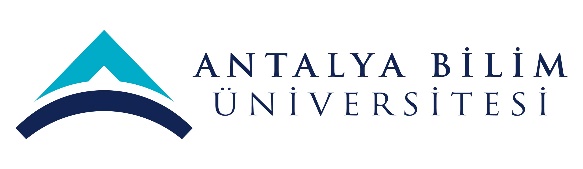 AKTS DERS TANITIM FORMUAKTS DERS TANITIM FORMUAKTS DERS TANITIM FORMUAKTS DERS TANITIM FORMUAKTS DERS TANITIM FORMUAKTS DERS TANITIM FORMUAKTS DERS TANITIM FORMUAKTS DERS TANITIM FORMUAKTS DERS TANITIM FORMUAKTS DERS TANITIM FORMUAKTS DERS TANITIM FORMUAKTS DERS TANITIM FORMUAKTS DERS TANITIM FORMUAKTS DERS TANITIM FORMUAKTS DERS TANITIM FORMUAKTS DERS TANITIM FORMUAKTS DERS TANITIM FORMUAKTS DERS TANITIM FORMUAKTS DERS TANITIM FORMUAKTS DERS TANITIM FORMUAKTS DERS TANITIM FORMUAKTS DERS TANITIM FORMUAKTS DERS TANITIM FORMUAKTS DERS TANITIM FORMU	I. BÖLÜM (Senato Onayı)	I. BÖLÜM (Senato Onayı)	I. BÖLÜM (Senato Onayı)	I. BÖLÜM (Senato Onayı)	I. BÖLÜM (Senato Onayı)	I. BÖLÜM (Senato Onayı)	I. BÖLÜM (Senato Onayı)	I. BÖLÜM (Senato Onayı)	I. BÖLÜM (Senato Onayı)	I. BÖLÜM (Senato Onayı)	I. BÖLÜM (Senato Onayı)	I. BÖLÜM (Senato Onayı)	I. BÖLÜM (Senato Onayı)	I. BÖLÜM (Senato Onayı)	I. BÖLÜM (Senato Onayı)	I. BÖLÜM (Senato Onayı)	I. BÖLÜM (Senato Onayı)	I. BÖLÜM (Senato Onayı)	I. BÖLÜM (Senato Onayı)	I. BÖLÜM (Senato Onayı)	I. BÖLÜM (Senato Onayı)	I. BÖLÜM (Senato Onayı)	I. BÖLÜM (Senato Onayı)	I. BÖLÜM (Senato Onayı)	I. BÖLÜM (Senato Onayı)Dersi Açan Fakülte /YOİktisadi İdari ve Sosyal Bilimler Fakültesiİktisadi İdari ve Sosyal Bilimler Fakültesiİktisadi İdari ve Sosyal Bilimler Fakültesiİktisadi İdari ve Sosyal Bilimler Fakültesiİktisadi İdari ve Sosyal Bilimler Fakültesiİktisadi İdari ve Sosyal Bilimler Fakültesiİktisadi İdari ve Sosyal Bilimler Fakültesiİktisadi İdari ve Sosyal Bilimler Fakültesiİktisadi İdari ve Sosyal Bilimler Fakültesiİktisadi İdari ve Sosyal Bilimler Fakültesiİktisadi İdari ve Sosyal Bilimler Fakültesiİktisadi İdari ve Sosyal Bilimler Fakültesiİktisadi İdari ve Sosyal Bilimler Fakültesiİktisadi İdari ve Sosyal Bilimler Fakültesiİktisadi İdari ve Sosyal Bilimler Fakültesiİktisadi İdari ve Sosyal Bilimler Fakültesiİktisadi İdari ve Sosyal Bilimler Fakültesiİktisadi İdari ve Sosyal Bilimler Fakültesiİktisadi İdari ve Sosyal Bilimler Fakültesiİktisadi İdari ve Sosyal Bilimler Fakültesiİktisadi İdari ve Sosyal Bilimler Fakültesiİktisadi İdari ve Sosyal Bilimler Fakültesiİktisadi İdari ve Sosyal Bilimler Fakültesiİktisadi İdari ve Sosyal Bilimler FakültesiDersi Açan BölümPsikoloji BölümüPsikoloji BölümüPsikoloji BölümüPsikoloji BölümüPsikoloji BölümüPsikoloji BölümüPsikoloji BölümüPsikoloji BölümüPsikoloji BölümüPsikoloji BölümüPsikoloji BölümüPsikoloji BölümüPsikoloji BölümüPsikoloji BölümüPsikoloji BölümüPsikoloji BölümüPsikoloji BölümüPsikoloji BölümüPsikoloji BölümüPsikoloji BölümüPsikoloji BölümüPsikoloji BölümüPsikoloji BölümüPsikoloji BölümüDersi Alan Program (lar)Dersi Alan Program (lar)Dersi Alan Program (lar)Ders Kodu PSYC 207PSYC 207PSYC 207PSYC 207PSYC 207PSYC 207PSYC 207PSYC 207PSYC 207PSYC 207PSYC 207PSYC 207PSYC 207PSYC 207PSYC 207PSYC 207PSYC 207PSYC 207PSYC 207PSYC 207PSYC 207PSYC 207PSYC 207PSYC 207Ders AdıPsikoloji TarihiPsikoloji TarihiPsikoloji TarihiPsikoloji TarihiPsikoloji TarihiPsikoloji TarihiPsikoloji TarihiPsikoloji TarihiPsikoloji TarihiPsikoloji TarihiPsikoloji TarihiPsikoloji TarihiPsikoloji TarihiPsikoloji TarihiPsikoloji TarihiPsikoloji TarihiPsikoloji TarihiPsikoloji TarihiPsikoloji TarihiPsikoloji TarihiPsikoloji TarihiPsikoloji TarihiPsikoloji TarihiPsikoloji TarihiÖğretim dili İngilizceİngilizceİngilizceİngilizceİngilizceİngilizceİngilizceİngilizceİngilizceİngilizceİngilizceİngilizceİngilizceİngilizceİngilizceİngilizceİngilizceİngilizceİngilizceİngilizceİngilizceİngilizceİngilizceİngilizceDers TürüTeorik ve Uygulamalı Ders; Yüz-yüzeTeorik ve Uygulamalı Ders; Yüz-yüzeTeorik ve Uygulamalı Ders; Yüz-yüzeTeorik ve Uygulamalı Ders; Yüz-yüzeTeorik ve Uygulamalı Ders; Yüz-yüzeTeorik ve Uygulamalı Ders; Yüz-yüzeTeorik ve Uygulamalı Ders; Yüz-yüzeTeorik ve Uygulamalı Ders; Yüz-yüzeTeorik ve Uygulamalı Ders; Yüz-yüzeTeorik ve Uygulamalı Ders; Yüz-yüzeTeorik ve Uygulamalı Ders; Yüz-yüzeTeorik ve Uygulamalı Ders; Yüz-yüzeTeorik ve Uygulamalı Ders; Yüz-yüzeTeorik ve Uygulamalı Ders; Yüz-yüzeTeorik ve Uygulamalı Ders; Yüz-yüzeTeorik ve Uygulamalı Ders; Yüz-yüzeTeorik ve Uygulamalı Ders; Yüz-yüzeTeorik ve Uygulamalı Ders; Yüz-yüzeTeorik ve Uygulamalı Ders; Yüz-yüzeTeorik ve Uygulamalı Ders; Yüz-yüzeTeorik ve Uygulamalı Ders; Yüz-yüzeTeorik ve Uygulamalı Ders; Yüz-yüzeTeorik ve Uygulamalı Ders; Yüz-yüzeTeorik ve Uygulamalı Ders; Yüz-yüzeDers SeviyesiLisans DüzeyiLisans DüzeyiLisans DüzeyiLisans DüzeyiLisans DüzeyiLisans DüzeyiLisans DüzeyiLisans DüzeyiLisans DüzeyiLisans DüzeyiLisans DüzeyiLisans DüzeyiLisans DüzeyiLisans DüzeyiLisans DüzeyiLisans DüzeyiLisans DüzeyiLisans DüzeyiLisans DüzeyiLisans DüzeyiLisans DüzeyiLisans DüzeyiLisans DüzeyiLisans DüzeyiHaftalık Ders SaatiDers: 3Ders: 3Ders: 3Ders: 3Ders: 3Ders: 3Lab: 0Lab: 0Lab: 0Lab: 0UygulamaUygulamaUygulamaUygulamaUygulamaUygulamaDiğer: Diğer: Diğer: Diğer: Diğer: Diğer: Diğer: AKTS Kredisi666666666666666666666666Notlandırma TürüStandart Harf NotuStandart Harf NotuStandart Harf NotuStandart Harf NotuStandart Harf NotuStandart Harf NotuStandart Harf NotuStandart Harf NotuStandart Harf NotuStandart Harf NotuStandart Harf NotuStandart Harf NotuStandart Harf NotuStandart Harf NotuStandart Harf NotuStandart Harf NotuStandart Harf NotuStandart Harf NotuStandart Harf NotuStandart Harf NotuStandart Harf NotuStandart Harf NotuStandart Harf NotuStandart Harf NotuÖn koşul/lar------------------------Yan koşul/lar------------------------Kayıt KısıtlamasıSadece lisans öğrencileriSadece lisans öğrencileriSadece lisans öğrencileriSadece lisans öğrencileriSadece lisans öğrencileriSadece lisans öğrencileriSadece lisans öğrencileriSadece lisans öğrencileriSadece lisans öğrencileriSadece lisans öğrencileriSadece lisans öğrencileriSadece lisans öğrencileriSadece lisans öğrencileriSadece lisans öğrencileriSadece lisans öğrencileriSadece lisans öğrencileriSadece lisans öğrencileriSadece lisans öğrencileriSadece lisans öğrencileriSadece lisans öğrencileriSadece lisans öğrencileriSadece lisans öğrencileriSadece lisans öğrencileriSadece lisans öğrencileriDersin Amacı Dersin amacı, psikoloji biliminin tarihsel gelişimini tanıtmaktır.   Dersin amacı, psikoloji biliminin tarihsel gelişimini tanıtmaktır.   Dersin amacı, psikoloji biliminin tarihsel gelişimini tanıtmaktır.   Dersin amacı, psikoloji biliminin tarihsel gelişimini tanıtmaktır.   Dersin amacı, psikoloji biliminin tarihsel gelişimini tanıtmaktır.   Dersin amacı, psikoloji biliminin tarihsel gelişimini tanıtmaktır.   Dersin amacı, psikoloji biliminin tarihsel gelişimini tanıtmaktır.   Dersin amacı, psikoloji biliminin tarihsel gelişimini tanıtmaktır.   Dersin amacı, psikoloji biliminin tarihsel gelişimini tanıtmaktır.   Dersin amacı, psikoloji biliminin tarihsel gelişimini tanıtmaktır.   Dersin amacı, psikoloji biliminin tarihsel gelişimini tanıtmaktır.   Dersin amacı, psikoloji biliminin tarihsel gelişimini tanıtmaktır.   Dersin amacı, psikoloji biliminin tarihsel gelişimini tanıtmaktır.   Dersin amacı, psikoloji biliminin tarihsel gelişimini tanıtmaktır.   Dersin amacı, psikoloji biliminin tarihsel gelişimini tanıtmaktır.   Dersin amacı, psikoloji biliminin tarihsel gelişimini tanıtmaktır.   Dersin amacı, psikoloji biliminin tarihsel gelişimini tanıtmaktır.   Dersin amacı, psikoloji biliminin tarihsel gelişimini tanıtmaktır.   Dersin amacı, psikoloji biliminin tarihsel gelişimini tanıtmaktır.   Dersin amacı, psikoloji biliminin tarihsel gelişimini tanıtmaktır.   Dersin amacı, psikoloji biliminin tarihsel gelişimini tanıtmaktır.   Dersin amacı, psikoloji biliminin tarihsel gelişimini tanıtmaktır.   Dersin amacı, psikoloji biliminin tarihsel gelişimini tanıtmaktır.   Dersin amacı, psikoloji biliminin tarihsel gelişimini tanıtmaktır.   Ders İçeriği Bu ders, Antik Yunandan başlayarak psikolojinin günümüze kadar olan tarihçesini inceler. Psikolojinin tarihsel gelişimi ve pratiğine genel bir bakış sağlamak için tasarlanmıştır. Akıl ile ilgili fikirlerin tarihi, alanı şekillendiren temel tarihsel ve sosyal olaylar, psikolojinin bilimsel alan olarak ne zaman ve nasıl kabul edildiği gibi psikoloji ile ilgili fikirler ve gelişmeler bu dersin temel konularıdır.Bu ders, Antik Yunandan başlayarak psikolojinin günümüze kadar olan tarihçesini inceler. Psikolojinin tarihsel gelişimi ve pratiğine genel bir bakış sağlamak için tasarlanmıştır. Akıl ile ilgili fikirlerin tarihi, alanı şekillendiren temel tarihsel ve sosyal olaylar, psikolojinin bilimsel alan olarak ne zaman ve nasıl kabul edildiği gibi psikoloji ile ilgili fikirler ve gelişmeler bu dersin temel konularıdır.Bu ders, Antik Yunandan başlayarak psikolojinin günümüze kadar olan tarihçesini inceler. Psikolojinin tarihsel gelişimi ve pratiğine genel bir bakış sağlamak için tasarlanmıştır. Akıl ile ilgili fikirlerin tarihi, alanı şekillendiren temel tarihsel ve sosyal olaylar, psikolojinin bilimsel alan olarak ne zaman ve nasıl kabul edildiği gibi psikoloji ile ilgili fikirler ve gelişmeler bu dersin temel konularıdır.Bu ders, Antik Yunandan başlayarak psikolojinin günümüze kadar olan tarihçesini inceler. Psikolojinin tarihsel gelişimi ve pratiğine genel bir bakış sağlamak için tasarlanmıştır. Akıl ile ilgili fikirlerin tarihi, alanı şekillendiren temel tarihsel ve sosyal olaylar, psikolojinin bilimsel alan olarak ne zaman ve nasıl kabul edildiği gibi psikoloji ile ilgili fikirler ve gelişmeler bu dersin temel konularıdır.Bu ders, Antik Yunandan başlayarak psikolojinin günümüze kadar olan tarihçesini inceler. Psikolojinin tarihsel gelişimi ve pratiğine genel bir bakış sağlamak için tasarlanmıştır. Akıl ile ilgili fikirlerin tarihi, alanı şekillendiren temel tarihsel ve sosyal olaylar, psikolojinin bilimsel alan olarak ne zaman ve nasıl kabul edildiği gibi psikoloji ile ilgili fikirler ve gelişmeler bu dersin temel konularıdır.Bu ders, Antik Yunandan başlayarak psikolojinin günümüze kadar olan tarihçesini inceler. Psikolojinin tarihsel gelişimi ve pratiğine genel bir bakış sağlamak için tasarlanmıştır. Akıl ile ilgili fikirlerin tarihi, alanı şekillendiren temel tarihsel ve sosyal olaylar, psikolojinin bilimsel alan olarak ne zaman ve nasıl kabul edildiği gibi psikoloji ile ilgili fikirler ve gelişmeler bu dersin temel konularıdır.Bu ders, Antik Yunandan başlayarak psikolojinin günümüze kadar olan tarihçesini inceler. Psikolojinin tarihsel gelişimi ve pratiğine genel bir bakış sağlamak için tasarlanmıştır. Akıl ile ilgili fikirlerin tarihi, alanı şekillendiren temel tarihsel ve sosyal olaylar, psikolojinin bilimsel alan olarak ne zaman ve nasıl kabul edildiği gibi psikoloji ile ilgili fikirler ve gelişmeler bu dersin temel konularıdır.Bu ders, Antik Yunandan başlayarak psikolojinin günümüze kadar olan tarihçesini inceler. Psikolojinin tarihsel gelişimi ve pratiğine genel bir bakış sağlamak için tasarlanmıştır. Akıl ile ilgili fikirlerin tarihi, alanı şekillendiren temel tarihsel ve sosyal olaylar, psikolojinin bilimsel alan olarak ne zaman ve nasıl kabul edildiği gibi psikoloji ile ilgili fikirler ve gelişmeler bu dersin temel konularıdır.Bu ders, Antik Yunandan başlayarak psikolojinin günümüze kadar olan tarihçesini inceler. Psikolojinin tarihsel gelişimi ve pratiğine genel bir bakış sağlamak için tasarlanmıştır. Akıl ile ilgili fikirlerin tarihi, alanı şekillendiren temel tarihsel ve sosyal olaylar, psikolojinin bilimsel alan olarak ne zaman ve nasıl kabul edildiği gibi psikoloji ile ilgili fikirler ve gelişmeler bu dersin temel konularıdır.Bu ders, Antik Yunandan başlayarak psikolojinin günümüze kadar olan tarihçesini inceler. Psikolojinin tarihsel gelişimi ve pratiğine genel bir bakış sağlamak için tasarlanmıştır. Akıl ile ilgili fikirlerin tarihi, alanı şekillendiren temel tarihsel ve sosyal olaylar, psikolojinin bilimsel alan olarak ne zaman ve nasıl kabul edildiği gibi psikoloji ile ilgili fikirler ve gelişmeler bu dersin temel konularıdır.Bu ders, Antik Yunandan başlayarak psikolojinin günümüze kadar olan tarihçesini inceler. Psikolojinin tarihsel gelişimi ve pratiğine genel bir bakış sağlamak için tasarlanmıştır. Akıl ile ilgili fikirlerin tarihi, alanı şekillendiren temel tarihsel ve sosyal olaylar, psikolojinin bilimsel alan olarak ne zaman ve nasıl kabul edildiği gibi psikoloji ile ilgili fikirler ve gelişmeler bu dersin temel konularıdır.Bu ders, Antik Yunandan başlayarak psikolojinin günümüze kadar olan tarihçesini inceler. Psikolojinin tarihsel gelişimi ve pratiğine genel bir bakış sağlamak için tasarlanmıştır. Akıl ile ilgili fikirlerin tarihi, alanı şekillendiren temel tarihsel ve sosyal olaylar, psikolojinin bilimsel alan olarak ne zaman ve nasıl kabul edildiği gibi psikoloji ile ilgili fikirler ve gelişmeler bu dersin temel konularıdır.Bu ders, Antik Yunandan başlayarak psikolojinin günümüze kadar olan tarihçesini inceler. Psikolojinin tarihsel gelişimi ve pratiğine genel bir bakış sağlamak için tasarlanmıştır. Akıl ile ilgili fikirlerin tarihi, alanı şekillendiren temel tarihsel ve sosyal olaylar, psikolojinin bilimsel alan olarak ne zaman ve nasıl kabul edildiği gibi psikoloji ile ilgili fikirler ve gelişmeler bu dersin temel konularıdır.Bu ders, Antik Yunandan başlayarak psikolojinin günümüze kadar olan tarihçesini inceler. Psikolojinin tarihsel gelişimi ve pratiğine genel bir bakış sağlamak için tasarlanmıştır. Akıl ile ilgili fikirlerin tarihi, alanı şekillendiren temel tarihsel ve sosyal olaylar, psikolojinin bilimsel alan olarak ne zaman ve nasıl kabul edildiği gibi psikoloji ile ilgili fikirler ve gelişmeler bu dersin temel konularıdır.Bu ders, Antik Yunandan başlayarak psikolojinin günümüze kadar olan tarihçesini inceler. Psikolojinin tarihsel gelişimi ve pratiğine genel bir bakış sağlamak için tasarlanmıştır. Akıl ile ilgili fikirlerin tarihi, alanı şekillendiren temel tarihsel ve sosyal olaylar, psikolojinin bilimsel alan olarak ne zaman ve nasıl kabul edildiği gibi psikoloji ile ilgili fikirler ve gelişmeler bu dersin temel konularıdır.Bu ders, Antik Yunandan başlayarak psikolojinin günümüze kadar olan tarihçesini inceler. Psikolojinin tarihsel gelişimi ve pratiğine genel bir bakış sağlamak için tasarlanmıştır. Akıl ile ilgili fikirlerin tarihi, alanı şekillendiren temel tarihsel ve sosyal olaylar, psikolojinin bilimsel alan olarak ne zaman ve nasıl kabul edildiği gibi psikoloji ile ilgili fikirler ve gelişmeler bu dersin temel konularıdır.Bu ders, Antik Yunandan başlayarak psikolojinin günümüze kadar olan tarihçesini inceler. Psikolojinin tarihsel gelişimi ve pratiğine genel bir bakış sağlamak için tasarlanmıştır. Akıl ile ilgili fikirlerin tarihi, alanı şekillendiren temel tarihsel ve sosyal olaylar, psikolojinin bilimsel alan olarak ne zaman ve nasıl kabul edildiği gibi psikoloji ile ilgili fikirler ve gelişmeler bu dersin temel konularıdır.Bu ders, Antik Yunandan başlayarak psikolojinin günümüze kadar olan tarihçesini inceler. Psikolojinin tarihsel gelişimi ve pratiğine genel bir bakış sağlamak için tasarlanmıştır. Akıl ile ilgili fikirlerin tarihi, alanı şekillendiren temel tarihsel ve sosyal olaylar, psikolojinin bilimsel alan olarak ne zaman ve nasıl kabul edildiği gibi psikoloji ile ilgili fikirler ve gelişmeler bu dersin temel konularıdır.Bu ders, Antik Yunandan başlayarak psikolojinin günümüze kadar olan tarihçesini inceler. Psikolojinin tarihsel gelişimi ve pratiğine genel bir bakış sağlamak için tasarlanmıştır. Akıl ile ilgili fikirlerin tarihi, alanı şekillendiren temel tarihsel ve sosyal olaylar, psikolojinin bilimsel alan olarak ne zaman ve nasıl kabul edildiği gibi psikoloji ile ilgili fikirler ve gelişmeler bu dersin temel konularıdır.Bu ders, Antik Yunandan başlayarak psikolojinin günümüze kadar olan tarihçesini inceler. Psikolojinin tarihsel gelişimi ve pratiğine genel bir bakış sağlamak için tasarlanmıştır. Akıl ile ilgili fikirlerin tarihi, alanı şekillendiren temel tarihsel ve sosyal olaylar, psikolojinin bilimsel alan olarak ne zaman ve nasıl kabul edildiği gibi psikoloji ile ilgili fikirler ve gelişmeler bu dersin temel konularıdır.Bu ders, Antik Yunandan başlayarak psikolojinin günümüze kadar olan tarihçesini inceler. Psikolojinin tarihsel gelişimi ve pratiğine genel bir bakış sağlamak için tasarlanmıştır. Akıl ile ilgili fikirlerin tarihi, alanı şekillendiren temel tarihsel ve sosyal olaylar, psikolojinin bilimsel alan olarak ne zaman ve nasıl kabul edildiği gibi psikoloji ile ilgili fikirler ve gelişmeler bu dersin temel konularıdır.Bu ders, Antik Yunandan başlayarak psikolojinin günümüze kadar olan tarihçesini inceler. Psikolojinin tarihsel gelişimi ve pratiğine genel bir bakış sağlamak için tasarlanmıştır. Akıl ile ilgili fikirlerin tarihi, alanı şekillendiren temel tarihsel ve sosyal olaylar, psikolojinin bilimsel alan olarak ne zaman ve nasıl kabul edildiği gibi psikoloji ile ilgili fikirler ve gelişmeler bu dersin temel konularıdır.Bu ders, Antik Yunandan başlayarak psikolojinin günümüze kadar olan tarihçesini inceler. Psikolojinin tarihsel gelişimi ve pratiğine genel bir bakış sağlamak için tasarlanmıştır. Akıl ile ilgili fikirlerin tarihi, alanı şekillendiren temel tarihsel ve sosyal olaylar, psikolojinin bilimsel alan olarak ne zaman ve nasıl kabul edildiği gibi psikoloji ile ilgili fikirler ve gelişmeler bu dersin temel konularıdır.Bu ders, Antik Yunandan başlayarak psikolojinin günümüze kadar olan tarihçesini inceler. Psikolojinin tarihsel gelişimi ve pratiğine genel bir bakış sağlamak için tasarlanmıştır. Akıl ile ilgili fikirlerin tarihi, alanı şekillendiren temel tarihsel ve sosyal olaylar, psikolojinin bilimsel alan olarak ne zaman ve nasıl kabul edildiği gibi psikoloji ile ilgili fikirler ve gelişmeler bu dersin temel konularıdır.Öğrenim Çıktıları ÖÇ1ÖÇ1Modern psikolojiyi anlamada tarihsel gelişmelerin önemini kavramakFelsefe ve fizyolojinin psikoloji üzerindeki etkilerini öğrenmekPsikolojinin hem geçmişte hem de günümüzdeki temel konularını ve bu konular etrafındaki tartışmaları öğrenmekYapısalcılık, işlevselcilik, davranışçılık, gestalt psikolojisi ve psikanaliz gibi farklı psikoloji okullarını tanımak.Modern psikolojiyi anlamada tarihsel gelişmelerin önemini kavramakFelsefe ve fizyolojinin psikoloji üzerindeki etkilerini öğrenmekPsikolojinin hem geçmişte hem de günümüzdeki temel konularını ve bu konular etrafındaki tartışmaları öğrenmekYapısalcılık, işlevselcilik, davranışçılık, gestalt psikolojisi ve psikanaliz gibi farklı psikoloji okullarını tanımak.Modern psikolojiyi anlamada tarihsel gelişmelerin önemini kavramakFelsefe ve fizyolojinin psikoloji üzerindeki etkilerini öğrenmekPsikolojinin hem geçmişte hem de günümüzdeki temel konularını ve bu konular etrafındaki tartışmaları öğrenmekYapısalcılık, işlevselcilik, davranışçılık, gestalt psikolojisi ve psikanaliz gibi farklı psikoloji okullarını tanımak.Modern psikolojiyi anlamada tarihsel gelişmelerin önemini kavramakFelsefe ve fizyolojinin psikoloji üzerindeki etkilerini öğrenmekPsikolojinin hem geçmişte hem de günümüzdeki temel konularını ve bu konular etrafındaki tartışmaları öğrenmekYapısalcılık, işlevselcilik, davranışçılık, gestalt psikolojisi ve psikanaliz gibi farklı psikoloji okullarını tanımak.Modern psikolojiyi anlamada tarihsel gelişmelerin önemini kavramakFelsefe ve fizyolojinin psikoloji üzerindeki etkilerini öğrenmekPsikolojinin hem geçmişte hem de günümüzdeki temel konularını ve bu konular etrafındaki tartışmaları öğrenmekYapısalcılık, işlevselcilik, davranışçılık, gestalt psikolojisi ve psikanaliz gibi farklı psikoloji okullarını tanımak.Modern psikolojiyi anlamada tarihsel gelişmelerin önemini kavramakFelsefe ve fizyolojinin psikoloji üzerindeki etkilerini öğrenmekPsikolojinin hem geçmişte hem de günümüzdeki temel konularını ve bu konular etrafındaki tartışmaları öğrenmekYapısalcılık, işlevselcilik, davranışçılık, gestalt psikolojisi ve psikanaliz gibi farklı psikoloji okullarını tanımak.Modern psikolojiyi anlamada tarihsel gelişmelerin önemini kavramakFelsefe ve fizyolojinin psikoloji üzerindeki etkilerini öğrenmekPsikolojinin hem geçmişte hem de günümüzdeki temel konularını ve bu konular etrafındaki tartışmaları öğrenmekYapısalcılık, işlevselcilik, davranışçılık, gestalt psikolojisi ve psikanaliz gibi farklı psikoloji okullarını tanımak.Modern psikolojiyi anlamada tarihsel gelişmelerin önemini kavramakFelsefe ve fizyolojinin psikoloji üzerindeki etkilerini öğrenmekPsikolojinin hem geçmişte hem de günümüzdeki temel konularını ve bu konular etrafındaki tartışmaları öğrenmekYapısalcılık, işlevselcilik, davranışçılık, gestalt psikolojisi ve psikanaliz gibi farklı psikoloji okullarını tanımak.Modern psikolojiyi anlamada tarihsel gelişmelerin önemini kavramakFelsefe ve fizyolojinin psikoloji üzerindeki etkilerini öğrenmekPsikolojinin hem geçmişte hem de günümüzdeki temel konularını ve bu konular etrafındaki tartışmaları öğrenmekYapısalcılık, işlevselcilik, davranışçılık, gestalt psikolojisi ve psikanaliz gibi farklı psikoloji okullarını tanımak.Modern psikolojiyi anlamada tarihsel gelişmelerin önemini kavramakFelsefe ve fizyolojinin psikoloji üzerindeki etkilerini öğrenmekPsikolojinin hem geçmişte hem de günümüzdeki temel konularını ve bu konular etrafındaki tartışmaları öğrenmekYapısalcılık, işlevselcilik, davranışçılık, gestalt psikolojisi ve psikanaliz gibi farklı psikoloji okullarını tanımak.Modern psikolojiyi anlamada tarihsel gelişmelerin önemini kavramakFelsefe ve fizyolojinin psikoloji üzerindeki etkilerini öğrenmekPsikolojinin hem geçmişte hem de günümüzdeki temel konularını ve bu konular etrafındaki tartışmaları öğrenmekYapısalcılık, işlevselcilik, davranışçılık, gestalt psikolojisi ve psikanaliz gibi farklı psikoloji okullarını tanımak.Modern psikolojiyi anlamada tarihsel gelişmelerin önemini kavramakFelsefe ve fizyolojinin psikoloji üzerindeki etkilerini öğrenmekPsikolojinin hem geçmişte hem de günümüzdeki temel konularını ve bu konular etrafındaki tartışmaları öğrenmekYapısalcılık, işlevselcilik, davranışçılık, gestalt psikolojisi ve psikanaliz gibi farklı psikoloji okullarını tanımak.Modern psikolojiyi anlamada tarihsel gelişmelerin önemini kavramakFelsefe ve fizyolojinin psikoloji üzerindeki etkilerini öğrenmekPsikolojinin hem geçmişte hem de günümüzdeki temel konularını ve bu konular etrafındaki tartışmaları öğrenmekYapısalcılık, işlevselcilik, davranışçılık, gestalt psikolojisi ve psikanaliz gibi farklı psikoloji okullarını tanımak.Modern psikolojiyi anlamada tarihsel gelişmelerin önemini kavramakFelsefe ve fizyolojinin psikoloji üzerindeki etkilerini öğrenmekPsikolojinin hem geçmişte hem de günümüzdeki temel konularını ve bu konular etrafındaki tartışmaları öğrenmekYapısalcılık, işlevselcilik, davranışçılık, gestalt psikolojisi ve psikanaliz gibi farklı psikoloji okullarını tanımak.Modern psikolojiyi anlamada tarihsel gelişmelerin önemini kavramakFelsefe ve fizyolojinin psikoloji üzerindeki etkilerini öğrenmekPsikolojinin hem geçmişte hem de günümüzdeki temel konularını ve bu konular etrafındaki tartışmaları öğrenmekYapısalcılık, işlevselcilik, davranışçılık, gestalt psikolojisi ve psikanaliz gibi farklı psikoloji okullarını tanımak.Modern psikolojiyi anlamada tarihsel gelişmelerin önemini kavramakFelsefe ve fizyolojinin psikoloji üzerindeki etkilerini öğrenmekPsikolojinin hem geçmişte hem de günümüzdeki temel konularını ve bu konular etrafındaki tartışmaları öğrenmekYapısalcılık, işlevselcilik, davranışçılık, gestalt psikolojisi ve psikanaliz gibi farklı psikoloji okullarını tanımak.Modern psikolojiyi anlamada tarihsel gelişmelerin önemini kavramakFelsefe ve fizyolojinin psikoloji üzerindeki etkilerini öğrenmekPsikolojinin hem geçmişte hem de günümüzdeki temel konularını ve bu konular etrafındaki tartışmaları öğrenmekYapısalcılık, işlevselcilik, davranışçılık, gestalt psikolojisi ve psikanaliz gibi farklı psikoloji okullarını tanımak.Modern psikolojiyi anlamada tarihsel gelişmelerin önemini kavramakFelsefe ve fizyolojinin psikoloji üzerindeki etkilerini öğrenmekPsikolojinin hem geçmişte hem de günümüzdeki temel konularını ve bu konular etrafındaki tartışmaları öğrenmekYapısalcılık, işlevselcilik, davranışçılık, gestalt psikolojisi ve psikanaliz gibi farklı psikoloji okullarını tanımak.Modern psikolojiyi anlamada tarihsel gelişmelerin önemini kavramakFelsefe ve fizyolojinin psikoloji üzerindeki etkilerini öğrenmekPsikolojinin hem geçmişte hem de günümüzdeki temel konularını ve bu konular etrafındaki tartışmaları öğrenmekYapısalcılık, işlevselcilik, davranışçılık, gestalt psikolojisi ve psikanaliz gibi farklı psikoloji okullarını tanımak.Modern psikolojiyi anlamada tarihsel gelişmelerin önemini kavramakFelsefe ve fizyolojinin psikoloji üzerindeki etkilerini öğrenmekPsikolojinin hem geçmişte hem de günümüzdeki temel konularını ve bu konular etrafındaki tartışmaları öğrenmekYapısalcılık, işlevselcilik, davranışçılık, gestalt psikolojisi ve psikanaliz gibi farklı psikoloji okullarını tanımak.Modern psikolojiyi anlamada tarihsel gelişmelerin önemini kavramakFelsefe ve fizyolojinin psikoloji üzerindeki etkilerini öğrenmekPsikolojinin hem geçmişte hem de günümüzdeki temel konularını ve bu konular etrafındaki tartışmaları öğrenmekYapısalcılık, işlevselcilik, davranışçılık, gestalt psikolojisi ve psikanaliz gibi farklı psikoloji okullarını tanımak.Modern psikolojiyi anlamada tarihsel gelişmelerin önemini kavramakFelsefe ve fizyolojinin psikoloji üzerindeki etkilerini öğrenmekPsikolojinin hem geçmişte hem de günümüzdeki temel konularını ve bu konular etrafındaki tartışmaları öğrenmekYapısalcılık, işlevselcilik, davranışçılık, gestalt psikolojisi ve psikanaliz gibi farklı psikoloji okullarını tanımak.Öğrenim Çıktıları ÖÇ2ÖÇ2Modern psikolojiyi anlamada tarihsel gelişmelerin önemini kavramakFelsefe ve fizyolojinin psikoloji üzerindeki etkilerini öğrenmekPsikolojinin hem geçmişte hem de günümüzdeki temel konularını ve bu konular etrafındaki tartışmaları öğrenmekYapısalcılık, işlevselcilik, davranışçılık, gestalt psikolojisi ve psikanaliz gibi farklı psikoloji okullarını tanımak.Modern psikolojiyi anlamada tarihsel gelişmelerin önemini kavramakFelsefe ve fizyolojinin psikoloji üzerindeki etkilerini öğrenmekPsikolojinin hem geçmişte hem de günümüzdeki temel konularını ve bu konular etrafındaki tartışmaları öğrenmekYapısalcılık, işlevselcilik, davranışçılık, gestalt psikolojisi ve psikanaliz gibi farklı psikoloji okullarını tanımak.Modern psikolojiyi anlamada tarihsel gelişmelerin önemini kavramakFelsefe ve fizyolojinin psikoloji üzerindeki etkilerini öğrenmekPsikolojinin hem geçmişte hem de günümüzdeki temel konularını ve bu konular etrafındaki tartışmaları öğrenmekYapısalcılık, işlevselcilik, davranışçılık, gestalt psikolojisi ve psikanaliz gibi farklı psikoloji okullarını tanımak.Modern psikolojiyi anlamada tarihsel gelişmelerin önemini kavramakFelsefe ve fizyolojinin psikoloji üzerindeki etkilerini öğrenmekPsikolojinin hem geçmişte hem de günümüzdeki temel konularını ve bu konular etrafındaki tartışmaları öğrenmekYapısalcılık, işlevselcilik, davranışçılık, gestalt psikolojisi ve psikanaliz gibi farklı psikoloji okullarını tanımak.Modern psikolojiyi anlamada tarihsel gelişmelerin önemini kavramakFelsefe ve fizyolojinin psikoloji üzerindeki etkilerini öğrenmekPsikolojinin hem geçmişte hem de günümüzdeki temel konularını ve bu konular etrafındaki tartışmaları öğrenmekYapısalcılık, işlevselcilik, davranışçılık, gestalt psikolojisi ve psikanaliz gibi farklı psikoloji okullarını tanımak.Modern psikolojiyi anlamada tarihsel gelişmelerin önemini kavramakFelsefe ve fizyolojinin psikoloji üzerindeki etkilerini öğrenmekPsikolojinin hem geçmişte hem de günümüzdeki temel konularını ve bu konular etrafındaki tartışmaları öğrenmekYapısalcılık, işlevselcilik, davranışçılık, gestalt psikolojisi ve psikanaliz gibi farklı psikoloji okullarını tanımak.Modern psikolojiyi anlamada tarihsel gelişmelerin önemini kavramakFelsefe ve fizyolojinin psikoloji üzerindeki etkilerini öğrenmekPsikolojinin hem geçmişte hem de günümüzdeki temel konularını ve bu konular etrafındaki tartışmaları öğrenmekYapısalcılık, işlevselcilik, davranışçılık, gestalt psikolojisi ve psikanaliz gibi farklı psikoloji okullarını tanımak.Modern psikolojiyi anlamada tarihsel gelişmelerin önemini kavramakFelsefe ve fizyolojinin psikoloji üzerindeki etkilerini öğrenmekPsikolojinin hem geçmişte hem de günümüzdeki temel konularını ve bu konular etrafındaki tartışmaları öğrenmekYapısalcılık, işlevselcilik, davranışçılık, gestalt psikolojisi ve psikanaliz gibi farklı psikoloji okullarını tanımak.Modern psikolojiyi anlamada tarihsel gelişmelerin önemini kavramakFelsefe ve fizyolojinin psikoloji üzerindeki etkilerini öğrenmekPsikolojinin hem geçmişte hem de günümüzdeki temel konularını ve bu konular etrafındaki tartışmaları öğrenmekYapısalcılık, işlevselcilik, davranışçılık, gestalt psikolojisi ve psikanaliz gibi farklı psikoloji okullarını tanımak.Modern psikolojiyi anlamada tarihsel gelişmelerin önemini kavramakFelsefe ve fizyolojinin psikoloji üzerindeki etkilerini öğrenmekPsikolojinin hem geçmişte hem de günümüzdeki temel konularını ve bu konular etrafındaki tartışmaları öğrenmekYapısalcılık, işlevselcilik, davranışçılık, gestalt psikolojisi ve psikanaliz gibi farklı psikoloji okullarını tanımak.Modern psikolojiyi anlamada tarihsel gelişmelerin önemini kavramakFelsefe ve fizyolojinin psikoloji üzerindeki etkilerini öğrenmekPsikolojinin hem geçmişte hem de günümüzdeki temel konularını ve bu konular etrafındaki tartışmaları öğrenmekYapısalcılık, işlevselcilik, davranışçılık, gestalt psikolojisi ve psikanaliz gibi farklı psikoloji okullarını tanımak.Modern psikolojiyi anlamada tarihsel gelişmelerin önemini kavramakFelsefe ve fizyolojinin psikoloji üzerindeki etkilerini öğrenmekPsikolojinin hem geçmişte hem de günümüzdeki temel konularını ve bu konular etrafındaki tartışmaları öğrenmekYapısalcılık, işlevselcilik, davranışçılık, gestalt psikolojisi ve psikanaliz gibi farklı psikoloji okullarını tanımak.Modern psikolojiyi anlamada tarihsel gelişmelerin önemini kavramakFelsefe ve fizyolojinin psikoloji üzerindeki etkilerini öğrenmekPsikolojinin hem geçmişte hem de günümüzdeki temel konularını ve bu konular etrafındaki tartışmaları öğrenmekYapısalcılık, işlevselcilik, davranışçılık, gestalt psikolojisi ve psikanaliz gibi farklı psikoloji okullarını tanımak.Modern psikolojiyi anlamada tarihsel gelişmelerin önemini kavramakFelsefe ve fizyolojinin psikoloji üzerindeki etkilerini öğrenmekPsikolojinin hem geçmişte hem de günümüzdeki temel konularını ve bu konular etrafındaki tartışmaları öğrenmekYapısalcılık, işlevselcilik, davranışçılık, gestalt psikolojisi ve psikanaliz gibi farklı psikoloji okullarını tanımak.Modern psikolojiyi anlamada tarihsel gelişmelerin önemini kavramakFelsefe ve fizyolojinin psikoloji üzerindeki etkilerini öğrenmekPsikolojinin hem geçmişte hem de günümüzdeki temel konularını ve bu konular etrafındaki tartışmaları öğrenmekYapısalcılık, işlevselcilik, davranışçılık, gestalt psikolojisi ve psikanaliz gibi farklı psikoloji okullarını tanımak.Modern psikolojiyi anlamada tarihsel gelişmelerin önemini kavramakFelsefe ve fizyolojinin psikoloji üzerindeki etkilerini öğrenmekPsikolojinin hem geçmişte hem de günümüzdeki temel konularını ve bu konular etrafındaki tartışmaları öğrenmekYapısalcılık, işlevselcilik, davranışçılık, gestalt psikolojisi ve psikanaliz gibi farklı psikoloji okullarını tanımak.Modern psikolojiyi anlamada tarihsel gelişmelerin önemini kavramakFelsefe ve fizyolojinin psikoloji üzerindeki etkilerini öğrenmekPsikolojinin hem geçmişte hem de günümüzdeki temel konularını ve bu konular etrafındaki tartışmaları öğrenmekYapısalcılık, işlevselcilik, davranışçılık, gestalt psikolojisi ve psikanaliz gibi farklı psikoloji okullarını tanımak.Modern psikolojiyi anlamada tarihsel gelişmelerin önemini kavramakFelsefe ve fizyolojinin psikoloji üzerindeki etkilerini öğrenmekPsikolojinin hem geçmişte hem de günümüzdeki temel konularını ve bu konular etrafındaki tartışmaları öğrenmekYapısalcılık, işlevselcilik, davranışçılık, gestalt psikolojisi ve psikanaliz gibi farklı psikoloji okullarını tanımak.Modern psikolojiyi anlamada tarihsel gelişmelerin önemini kavramakFelsefe ve fizyolojinin psikoloji üzerindeki etkilerini öğrenmekPsikolojinin hem geçmişte hem de günümüzdeki temel konularını ve bu konular etrafındaki tartışmaları öğrenmekYapısalcılık, işlevselcilik, davranışçılık, gestalt psikolojisi ve psikanaliz gibi farklı psikoloji okullarını tanımak.Modern psikolojiyi anlamada tarihsel gelişmelerin önemini kavramakFelsefe ve fizyolojinin psikoloji üzerindeki etkilerini öğrenmekPsikolojinin hem geçmişte hem de günümüzdeki temel konularını ve bu konular etrafındaki tartışmaları öğrenmekYapısalcılık, işlevselcilik, davranışçılık, gestalt psikolojisi ve psikanaliz gibi farklı psikoloji okullarını tanımak.Modern psikolojiyi anlamada tarihsel gelişmelerin önemini kavramakFelsefe ve fizyolojinin psikoloji üzerindeki etkilerini öğrenmekPsikolojinin hem geçmişte hem de günümüzdeki temel konularını ve bu konular etrafındaki tartışmaları öğrenmekYapısalcılık, işlevselcilik, davranışçılık, gestalt psikolojisi ve psikanaliz gibi farklı psikoloji okullarını tanımak.Modern psikolojiyi anlamada tarihsel gelişmelerin önemini kavramakFelsefe ve fizyolojinin psikoloji üzerindeki etkilerini öğrenmekPsikolojinin hem geçmişte hem de günümüzdeki temel konularını ve bu konular etrafındaki tartışmaları öğrenmekYapısalcılık, işlevselcilik, davranışçılık, gestalt psikolojisi ve psikanaliz gibi farklı psikoloji okullarını tanımak.Öğrenim Çıktıları ÖÇ3ÖÇ3Modern psikolojiyi anlamada tarihsel gelişmelerin önemini kavramakFelsefe ve fizyolojinin psikoloji üzerindeki etkilerini öğrenmekPsikolojinin hem geçmişte hem de günümüzdeki temel konularını ve bu konular etrafındaki tartışmaları öğrenmekYapısalcılık, işlevselcilik, davranışçılık, gestalt psikolojisi ve psikanaliz gibi farklı psikoloji okullarını tanımak.Modern psikolojiyi anlamada tarihsel gelişmelerin önemini kavramakFelsefe ve fizyolojinin psikoloji üzerindeki etkilerini öğrenmekPsikolojinin hem geçmişte hem de günümüzdeki temel konularını ve bu konular etrafındaki tartışmaları öğrenmekYapısalcılık, işlevselcilik, davranışçılık, gestalt psikolojisi ve psikanaliz gibi farklı psikoloji okullarını tanımak.Modern psikolojiyi anlamada tarihsel gelişmelerin önemini kavramakFelsefe ve fizyolojinin psikoloji üzerindeki etkilerini öğrenmekPsikolojinin hem geçmişte hem de günümüzdeki temel konularını ve bu konular etrafındaki tartışmaları öğrenmekYapısalcılık, işlevselcilik, davranışçılık, gestalt psikolojisi ve psikanaliz gibi farklı psikoloji okullarını tanımak.Modern psikolojiyi anlamada tarihsel gelişmelerin önemini kavramakFelsefe ve fizyolojinin psikoloji üzerindeki etkilerini öğrenmekPsikolojinin hem geçmişte hem de günümüzdeki temel konularını ve bu konular etrafındaki tartışmaları öğrenmekYapısalcılık, işlevselcilik, davranışçılık, gestalt psikolojisi ve psikanaliz gibi farklı psikoloji okullarını tanımak.Modern psikolojiyi anlamada tarihsel gelişmelerin önemini kavramakFelsefe ve fizyolojinin psikoloji üzerindeki etkilerini öğrenmekPsikolojinin hem geçmişte hem de günümüzdeki temel konularını ve bu konular etrafındaki tartışmaları öğrenmekYapısalcılık, işlevselcilik, davranışçılık, gestalt psikolojisi ve psikanaliz gibi farklı psikoloji okullarını tanımak.Modern psikolojiyi anlamada tarihsel gelişmelerin önemini kavramakFelsefe ve fizyolojinin psikoloji üzerindeki etkilerini öğrenmekPsikolojinin hem geçmişte hem de günümüzdeki temel konularını ve bu konular etrafındaki tartışmaları öğrenmekYapısalcılık, işlevselcilik, davranışçılık, gestalt psikolojisi ve psikanaliz gibi farklı psikoloji okullarını tanımak.Modern psikolojiyi anlamada tarihsel gelişmelerin önemini kavramakFelsefe ve fizyolojinin psikoloji üzerindeki etkilerini öğrenmekPsikolojinin hem geçmişte hem de günümüzdeki temel konularını ve bu konular etrafındaki tartışmaları öğrenmekYapısalcılık, işlevselcilik, davranışçılık, gestalt psikolojisi ve psikanaliz gibi farklı psikoloji okullarını tanımak.Modern psikolojiyi anlamada tarihsel gelişmelerin önemini kavramakFelsefe ve fizyolojinin psikoloji üzerindeki etkilerini öğrenmekPsikolojinin hem geçmişte hem de günümüzdeki temel konularını ve bu konular etrafındaki tartışmaları öğrenmekYapısalcılık, işlevselcilik, davranışçılık, gestalt psikolojisi ve psikanaliz gibi farklı psikoloji okullarını tanımak.Modern psikolojiyi anlamada tarihsel gelişmelerin önemini kavramakFelsefe ve fizyolojinin psikoloji üzerindeki etkilerini öğrenmekPsikolojinin hem geçmişte hem de günümüzdeki temel konularını ve bu konular etrafındaki tartışmaları öğrenmekYapısalcılık, işlevselcilik, davranışçılık, gestalt psikolojisi ve psikanaliz gibi farklı psikoloji okullarını tanımak.Modern psikolojiyi anlamada tarihsel gelişmelerin önemini kavramakFelsefe ve fizyolojinin psikoloji üzerindeki etkilerini öğrenmekPsikolojinin hem geçmişte hem de günümüzdeki temel konularını ve bu konular etrafındaki tartışmaları öğrenmekYapısalcılık, işlevselcilik, davranışçılık, gestalt psikolojisi ve psikanaliz gibi farklı psikoloji okullarını tanımak.Modern psikolojiyi anlamada tarihsel gelişmelerin önemini kavramakFelsefe ve fizyolojinin psikoloji üzerindeki etkilerini öğrenmekPsikolojinin hem geçmişte hem de günümüzdeki temel konularını ve bu konular etrafındaki tartışmaları öğrenmekYapısalcılık, işlevselcilik, davranışçılık, gestalt psikolojisi ve psikanaliz gibi farklı psikoloji okullarını tanımak.Modern psikolojiyi anlamada tarihsel gelişmelerin önemini kavramakFelsefe ve fizyolojinin psikoloji üzerindeki etkilerini öğrenmekPsikolojinin hem geçmişte hem de günümüzdeki temel konularını ve bu konular etrafındaki tartışmaları öğrenmekYapısalcılık, işlevselcilik, davranışçılık, gestalt psikolojisi ve psikanaliz gibi farklı psikoloji okullarını tanımak.Modern psikolojiyi anlamada tarihsel gelişmelerin önemini kavramakFelsefe ve fizyolojinin psikoloji üzerindeki etkilerini öğrenmekPsikolojinin hem geçmişte hem de günümüzdeki temel konularını ve bu konular etrafındaki tartışmaları öğrenmekYapısalcılık, işlevselcilik, davranışçılık, gestalt psikolojisi ve psikanaliz gibi farklı psikoloji okullarını tanımak.Modern psikolojiyi anlamada tarihsel gelişmelerin önemini kavramakFelsefe ve fizyolojinin psikoloji üzerindeki etkilerini öğrenmekPsikolojinin hem geçmişte hem de günümüzdeki temel konularını ve bu konular etrafındaki tartışmaları öğrenmekYapısalcılık, işlevselcilik, davranışçılık, gestalt psikolojisi ve psikanaliz gibi farklı psikoloji okullarını tanımak.Modern psikolojiyi anlamada tarihsel gelişmelerin önemini kavramakFelsefe ve fizyolojinin psikoloji üzerindeki etkilerini öğrenmekPsikolojinin hem geçmişte hem de günümüzdeki temel konularını ve bu konular etrafındaki tartışmaları öğrenmekYapısalcılık, işlevselcilik, davranışçılık, gestalt psikolojisi ve psikanaliz gibi farklı psikoloji okullarını tanımak.Modern psikolojiyi anlamada tarihsel gelişmelerin önemini kavramakFelsefe ve fizyolojinin psikoloji üzerindeki etkilerini öğrenmekPsikolojinin hem geçmişte hem de günümüzdeki temel konularını ve bu konular etrafındaki tartışmaları öğrenmekYapısalcılık, işlevselcilik, davranışçılık, gestalt psikolojisi ve psikanaliz gibi farklı psikoloji okullarını tanımak.Modern psikolojiyi anlamada tarihsel gelişmelerin önemini kavramakFelsefe ve fizyolojinin psikoloji üzerindeki etkilerini öğrenmekPsikolojinin hem geçmişte hem de günümüzdeki temel konularını ve bu konular etrafındaki tartışmaları öğrenmekYapısalcılık, işlevselcilik, davranışçılık, gestalt psikolojisi ve psikanaliz gibi farklı psikoloji okullarını tanımak.Modern psikolojiyi anlamada tarihsel gelişmelerin önemini kavramakFelsefe ve fizyolojinin psikoloji üzerindeki etkilerini öğrenmekPsikolojinin hem geçmişte hem de günümüzdeki temel konularını ve bu konular etrafındaki tartışmaları öğrenmekYapısalcılık, işlevselcilik, davranışçılık, gestalt psikolojisi ve psikanaliz gibi farklı psikoloji okullarını tanımak.Modern psikolojiyi anlamada tarihsel gelişmelerin önemini kavramakFelsefe ve fizyolojinin psikoloji üzerindeki etkilerini öğrenmekPsikolojinin hem geçmişte hem de günümüzdeki temel konularını ve bu konular etrafındaki tartışmaları öğrenmekYapısalcılık, işlevselcilik, davranışçılık, gestalt psikolojisi ve psikanaliz gibi farklı psikoloji okullarını tanımak.Modern psikolojiyi anlamada tarihsel gelişmelerin önemini kavramakFelsefe ve fizyolojinin psikoloji üzerindeki etkilerini öğrenmekPsikolojinin hem geçmişte hem de günümüzdeki temel konularını ve bu konular etrafındaki tartışmaları öğrenmekYapısalcılık, işlevselcilik, davranışçılık, gestalt psikolojisi ve psikanaliz gibi farklı psikoloji okullarını tanımak.Modern psikolojiyi anlamada tarihsel gelişmelerin önemini kavramakFelsefe ve fizyolojinin psikoloji üzerindeki etkilerini öğrenmekPsikolojinin hem geçmişte hem de günümüzdeki temel konularını ve bu konular etrafındaki tartışmaları öğrenmekYapısalcılık, işlevselcilik, davranışçılık, gestalt psikolojisi ve psikanaliz gibi farklı psikoloji okullarını tanımak.Modern psikolojiyi anlamada tarihsel gelişmelerin önemini kavramakFelsefe ve fizyolojinin psikoloji üzerindeki etkilerini öğrenmekPsikolojinin hem geçmişte hem de günümüzdeki temel konularını ve bu konular etrafındaki tartışmaları öğrenmekYapısalcılık, işlevselcilik, davranışçılık, gestalt psikolojisi ve psikanaliz gibi farklı psikoloji okullarını tanımak.Öğrenim Çıktıları ÖÇ4ÖÇ4Modern psikolojiyi anlamada tarihsel gelişmelerin önemini kavramakFelsefe ve fizyolojinin psikoloji üzerindeki etkilerini öğrenmekPsikolojinin hem geçmişte hem de günümüzdeki temel konularını ve bu konular etrafındaki tartışmaları öğrenmekYapısalcılık, işlevselcilik, davranışçılık, gestalt psikolojisi ve psikanaliz gibi farklı psikoloji okullarını tanımak.Modern psikolojiyi anlamada tarihsel gelişmelerin önemini kavramakFelsefe ve fizyolojinin psikoloji üzerindeki etkilerini öğrenmekPsikolojinin hem geçmişte hem de günümüzdeki temel konularını ve bu konular etrafındaki tartışmaları öğrenmekYapısalcılık, işlevselcilik, davranışçılık, gestalt psikolojisi ve psikanaliz gibi farklı psikoloji okullarını tanımak.Modern psikolojiyi anlamada tarihsel gelişmelerin önemini kavramakFelsefe ve fizyolojinin psikoloji üzerindeki etkilerini öğrenmekPsikolojinin hem geçmişte hem de günümüzdeki temel konularını ve bu konular etrafındaki tartışmaları öğrenmekYapısalcılık, işlevselcilik, davranışçılık, gestalt psikolojisi ve psikanaliz gibi farklı psikoloji okullarını tanımak.Modern psikolojiyi anlamada tarihsel gelişmelerin önemini kavramakFelsefe ve fizyolojinin psikoloji üzerindeki etkilerini öğrenmekPsikolojinin hem geçmişte hem de günümüzdeki temel konularını ve bu konular etrafındaki tartışmaları öğrenmekYapısalcılık, işlevselcilik, davranışçılık, gestalt psikolojisi ve psikanaliz gibi farklı psikoloji okullarını tanımak.Modern psikolojiyi anlamada tarihsel gelişmelerin önemini kavramakFelsefe ve fizyolojinin psikoloji üzerindeki etkilerini öğrenmekPsikolojinin hem geçmişte hem de günümüzdeki temel konularını ve bu konular etrafındaki tartışmaları öğrenmekYapısalcılık, işlevselcilik, davranışçılık, gestalt psikolojisi ve psikanaliz gibi farklı psikoloji okullarını tanımak.Modern psikolojiyi anlamada tarihsel gelişmelerin önemini kavramakFelsefe ve fizyolojinin psikoloji üzerindeki etkilerini öğrenmekPsikolojinin hem geçmişte hem de günümüzdeki temel konularını ve bu konular etrafındaki tartışmaları öğrenmekYapısalcılık, işlevselcilik, davranışçılık, gestalt psikolojisi ve psikanaliz gibi farklı psikoloji okullarını tanımak.Modern psikolojiyi anlamada tarihsel gelişmelerin önemini kavramakFelsefe ve fizyolojinin psikoloji üzerindeki etkilerini öğrenmekPsikolojinin hem geçmişte hem de günümüzdeki temel konularını ve bu konular etrafındaki tartışmaları öğrenmekYapısalcılık, işlevselcilik, davranışçılık, gestalt psikolojisi ve psikanaliz gibi farklı psikoloji okullarını tanımak.Modern psikolojiyi anlamada tarihsel gelişmelerin önemini kavramakFelsefe ve fizyolojinin psikoloji üzerindeki etkilerini öğrenmekPsikolojinin hem geçmişte hem de günümüzdeki temel konularını ve bu konular etrafındaki tartışmaları öğrenmekYapısalcılık, işlevselcilik, davranışçılık, gestalt psikolojisi ve psikanaliz gibi farklı psikoloji okullarını tanımak.Modern psikolojiyi anlamada tarihsel gelişmelerin önemini kavramakFelsefe ve fizyolojinin psikoloji üzerindeki etkilerini öğrenmekPsikolojinin hem geçmişte hem de günümüzdeki temel konularını ve bu konular etrafındaki tartışmaları öğrenmekYapısalcılık, işlevselcilik, davranışçılık, gestalt psikolojisi ve psikanaliz gibi farklı psikoloji okullarını tanımak.Modern psikolojiyi anlamada tarihsel gelişmelerin önemini kavramakFelsefe ve fizyolojinin psikoloji üzerindeki etkilerini öğrenmekPsikolojinin hem geçmişte hem de günümüzdeki temel konularını ve bu konular etrafındaki tartışmaları öğrenmekYapısalcılık, işlevselcilik, davranışçılık, gestalt psikolojisi ve psikanaliz gibi farklı psikoloji okullarını tanımak.Modern psikolojiyi anlamada tarihsel gelişmelerin önemini kavramakFelsefe ve fizyolojinin psikoloji üzerindeki etkilerini öğrenmekPsikolojinin hem geçmişte hem de günümüzdeki temel konularını ve bu konular etrafındaki tartışmaları öğrenmekYapısalcılık, işlevselcilik, davranışçılık, gestalt psikolojisi ve psikanaliz gibi farklı psikoloji okullarını tanımak.Modern psikolojiyi anlamada tarihsel gelişmelerin önemini kavramakFelsefe ve fizyolojinin psikoloji üzerindeki etkilerini öğrenmekPsikolojinin hem geçmişte hem de günümüzdeki temel konularını ve bu konular etrafındaki tartışmaları öğrenmekYapısalcılık, işlevselcilik, davranışçılık, gestalt psikolojisi ve psikanaliz gibi farklı psikoloji okullarını tanımak.Modern psikolojiyi anlamada tarihsel gelişmelerin önemini kavramakFelsefe ve fizyolojinin psikoloji üzerindeki etkilerini öğrenmekPsikolojinin hem geçmişte hem de günümüzdeki temel konularını ve bu konular etrafındaki tartışmaları öğrenmekYapısalcılık, işlevselcilik, davranışçılık, gestalt psikolojisi ve psikanaliz gibi farklı psikoloji okullarını tanımak.Modern psikolojiyi anlamada tarihsel gelişmelerin önemini kavramakFelsefe ve fizyolojinin psikoloji üzerindeki etkilerini öğrenmekPsikolojinin hem geçmişte hem de günümüzdeki temel konularını ve bu konular etrafındaki tartışmaları öğrenmekYapısalcılık, işlevselcilik, davranışçılık, gestalt psikolojisi ve psikanaliz gibi farklı psikoloji okullarını tanımak.Modern psikolojiyi anlamada tarihsel gelişmelerin önemini kavramakFelsefe ve fizyolojinin psikoloji üzerindeki etkilerini öğrenmekPsikolojinin hem geçmişte hem de günümüzdeki temel konularını ve bu konular etrafındaki tartışmaları öğrenmekYapısalcılık, işlevselcilik, davranışçılık, gestalt psikolojisi ve psikanaliz gibi farklı psikoloji okullarını tanımak.Modern psikolojiyi anlamada tarihsel gelişmelerin önemini kavramakFelsefe ve fizyolojinin psikoloji üzerindeki etkilerini öğrenmekPsikolojinin hem geçmişte hem de günümüzdeki temel konularını ve bu konular etrafındaki tartışmaları öğrenmekYapısalcılık, işlevselcilik, davranışçılık, gestalt psikolojisi ve psikanaliz gibi farklı psikoloji okullarını tanımak.Modern psikolojiyi anlamada tarihsel gelişmelerin önemini kavramakFelsefe ve fizyolojinin psikoloji üzerindeki etkilerini öğrenmekPsikolojinin hem geçmişte hem de günümüzdeki temel konularını ve bu konular etrafındaki tartışmaları öğrenmekYapısalcılık, işlevselcilik, davranışçılık, gestalt psikolojisi ve psikanaliz gibi farklı psikoloji okullarını tanımak.Modern psikolojiyi anlamada tarihsel gelişmelerin önemini kavramakFelsefe ve fizyolojinin psikoloji üzerindeki etkilerini öğrenmekPsikolojinin hem geçmişte hem de günümüzdeki temel konularını ve bu konular etrafındaki tartışmaları öğrenmekYapısalcılık, işlevselcilik, davranışçılık, gestalt psikolojisi ve psikanaliz gibi farklı psikoloji okullarını tanımak.Modern psikolojiyi anlamada tarihsel gelişmelerin önemini kavramakFelsefe ve fizyolojinin psikoloji üzerindeki etkilerini öğrenmekPsikolojinin hem geçmişte hem de günümüzdeki temel konularını ve bu konular etrafındaki tartışmaları öğrenmekYapısalcılık, işlevselcilik, davranışçılık, gestalt psikolojisi ve psikanaliz gibi farklı psikoloji okullarını tanımak.Modern psikolojiyi anlamada tarihsel gelişmelerin önemini kavramakFelsefe ve fizyolojinin psikoloji üzerindeki etkilerini öğrenmekPsikolojinin hem geçmişte hem de günümüzdeki temel konularını ve bu konular etrafındaki tartışmaları öğrenmekYapısalcılık, işlevselcilik, davranışçılık, gestalt psikolojisi ve psikanaliz gibi farklı psikoloji okullarını tanımak.Modern psikolojiyi anlamada tarihsel gelişmelerin önemini kavramakFelsefe ve fizyolojinin psikoloji üzerindeki etkilerini öğrenmekPsikolojinin hem geçmişte hem de günümüzdeki temel konularını ve bu konular etrafındaki tartışmaları öğrenmekYapısalcılık, işlevselcilik, davranışçılık, gestalt psikolojisi ve psikanaliz gibi farklı psikoloji okullarını tanımak.Modern psikolojiyi anlamada tarihsel gelişmelerin önemini kavramakFelsefe ve fizyolojinin psikoloji üzerindeki etkilerini öğrenmekPsikolojinin hem geçmişte hem de günümüzdeki temel konularını ve bu konular etrafındaki tartışmaları öğrenmekYapısalcılık, işlevselcilik, davranışçılık, gestalt psikolojisi ve psikanaliz gibi farklı psikoloji okullarını tanımak.II. BÖLÜM (Fakülte Kurulu Onayı)II. BÖLÜM (Fakülte Kurulu Onayı)II. BÖLÜM (Fakülte Kurulu Onayı)II. BÖLÜM (Fakülte Kurulu Onayı)II. BÖLÜM (Fakülte Kurulu Onayı)II. BÖLÜM (Fakülte Kurulu Onayı)II. BÖLÜM (Fakülte Kurulu Onayı)II. BÖLÜM (Fakülte Kurulu Onayı)II. BÖLÜM (Fakülte Kurulu Onayı)II. BÖLÜM (Fakülte Kurulu Onayı)II. BÖLÜM (Fakülte Kurulu Onayı)II. BÖLÜM (Fakülte Kurulu Onayı)II. BÖLÜM (Fakülte Kurulu Onayı)II. BÖLÜM (Fakülte Kurulu Onayı)II. BÖLÜM (Fakülte Kurulu Onayı)II. BÖLÜM (Fakülte Kurulu Onayı)II. BÖLÜM (Fakülte Kurulu Onayı)II. BÖLÜM (Fakülte Kurulu Onayı)II. BÖLÜM (Fakülte Kurulu Onayı)II. BÖLÜM (Fakülte Kurulu Onayı)II. BÖLÜM (Fakülte Kurulu Onayı)II. BÖLÜM (Fakülte Kurulu Onayı)II. BÖLÜM (Fakülte Kurulu Onayı)II. BÖLÜM (Fakülte Kurulu Onayı)II. BÖLÜM (Fakülte Kurulu Onayı)1= Alt seviyede destekliyor2= Orta seviyede destekliyor3= Üst seviyede destekliyorProgram ÇıktılarıProgram ÇıktılarıProgram ÇıktılarıProgram ÇıktılarıProgram ÇıktılarıProgram ÇıktılarıProgram ÇıktılarıProgram ÇıktılarıProgram ÇıktılarıProgram ÇıktılarıProgram ÇıktılarıProgram ÇıktılarıÖÇ1ÖÇ1ÖÇ2ÖÇ3ÖÇ3ÖÇ3ÖÇ4ÖÇ41= Alt seviyede destekliyor2= Orta seviyede destekliyor3= Üst seviyede destekliyorPÇ1PÇ1Psikoloji alanında edindiği teorik bilgi birikimini uygulamaya aktarma becerisine sahip olur.Psikoloji alanında edindiği teorik bilgi birikimini uygulamaya aktarma becerisine sahip olur.Psikoloji alanında edindiği teorik bilgi birikimini uygulamaya aktarma becerisine sahip olur.Psikoloji alanında edindiği teorik bilgi birikimini uygulamaya aktarma becerisine sahip olur.Psikoloji alanında edindiği teorik bilgi birikimini uygulamaya aktarma becerisine sahip olur.Psikoloji alanında edindiği teorik bilgi birikimini uygulamaya aktarma becerisine sahip olur.Psikoloji alanında edindiği teorik bilgi birikimini uygulamaya aktarma becerisine sahip olur.Psikoloji alanında edindiği teorik bilgi birikimini uygulamaya aktarma becerisine sahip olur.Psikoloji alanında edindiği teorik bilgi birikimini uygulamaya aktarma becerisine sahip olur.Psikoloji alanında edindiği teorik bilgi birikimini uygulamaya aktarma becerisine sahip olur.Psikoloji alanında edindiği teorik bilgi birikimini uygulamaya aktarma becerisine sahip olur.Psikoloji alanında edindiği teorik bilgi birikimini uygulamaya aktarma becerisine sahip olur.     3     3   2   1   1   1   3   31= Alt seviyede destekliyor2= Orta seviyede destekliyor3= Üst seviyede destekliyorPÇ2PÇ2Psikoloji alanının diğer sosyal bilim alanları ile ilişkisini kavrar, disiplinlerarası yaklaşımların farkında olur.Psikoloji alanının diğer sosyal bilim alanları ile ilişkisini kavrar, disiplinlerarası yaklaşımların farkında olur.Psikoloji alanının diğer sosyal bilim alanları ile ilişkisini kavrar, disiplinlerarası yaklaşımların farkında olur.Psikoloji alanının diğer sosyal bilim alanları ile ilişkisini kavrar, disiplinlerarası yaklaşımların farkında olur.Psikoloji alanının diğer sosyal bilim alanları ile ilişkisini kavrar, disiplinlerarası yaklaşımların farkında olur.Psikoloji alanının diğer sosyal bilim alanları ile ilişkisini kavrar, disiplinlerarası yaklaşımların farkında olur.Psikoloji alanının diğer sosyal bilim alanları ile ilişkisini kavrar, disiplinlerarası yaklaşımların farkında olur.Psikoloji alanının diğer sosyal bilim alanları ile ilişkisini kavrar, disiplinlerarası yaklaşımların farkında olur.Psikoloji alanının diğer sosyal bilim alanları ile ilişkisini kavrar, disiplinlerarası yaklaşımların farkında olur.Psikoloji alanının diğer sosyal bilim alanları ile ilişkisini kavrar, disiplinlerarası yaklaşımların farkında olur.Psikoloji alanının diğer sosyal bilim alanları ile ilişkisini kavrar, disiplinlerarası yaklaşımların farkında olur.Psikoloji alanının diğer sosyal bilim alanları ile ilişkisini kavrar, disiplinlerarası yaklaşımların farkında olur.      3      3   2   1   1   1   1   11= Alt seviyede destekliyor2= Orta seviyede destekliyor3= Üst seviyede destekliyorPÇ3PÇ3Psikoloji alanında bir araştırmayı başından sonuna bağımsız olarak yürütebilme ve bulgularını akademik yazıma uygun şekilde sunabilme becerisine sahip olur.Psikoloji alanında bir araştırmayı başından sonuna bağımsız olarak yürütebilme ve bulgularını akademik yazıma uygun şekilde sunabilme becerisine sahip olur.Psikoloji alanında bir araştırmayı başından sonuna bağımsız olarak yürütebilme ve bulgularını akademik yazıma uygun şekilde sunabilme becerisine sahip olur.Psikoloji alanında bir araştırmayı başından sonuna bağımsız olarak yürütebilme ve bulgularını akademik yazıma uygun şekilde sunabilme becerisine sahip olur.Psikoloji alanında bir araştırmayı başından sonuna bağımsız olarak yürütebilme ve bulgularını akademik yazıma uygun şekilde sunabilme becerisine sahip olur.Psikoloji alanında bir araştırmayı başından sonuna bağımsız olarak yürütebilme ve bulgularını akademik yazıma uygun şekilde sunabilme becerisine sahip olur.Psikoloji alanında bir araştırmayı başından sonuna bağımsız olarak yürütebilme ve bulgularını akademik yazıma uygun şekilde sunabilme becerisine sahip olur.Psikoloji alanında bir araştırmayı başından sonuna bağımsız olarak yürütebilme ve bulgularını akademik yazıma uygun şekilde sunabilme becerisine sahip olur.Psikoloji alanında bir araştırmayı başından sonuna bağımsız olarak yürütebilme ve bulgularını akademik yazıma uygun şekilde sunabilme becerisine sahip olur.Psikoloji alanında bir araştırmayı başından sonuna bağımsız olarak yürütebilme ve bulgularını akademik yazıma uygun şekilde sunabilme becerisine sahip olur.Psikoloji alanında bir araştırmayı başından sonuna bağımsız olarak yürütebilme ve bulgularını akademik yazıma uygun şekilde sunabilme becerisine sahip olur.Psikoloji alanında bir araştırmayı başından sonuna bağımsız olarak yürütebilme ve bulgularını akademik yazıma uygun şekilde sunabilme becerisine sahip olur.       2                  1      2      2      3      2       2      1     1       2                  1      2      2      3      2       2      1     1233   31132 3121    2 11321121    2 11321121    2 11321133     1 3122 2133     1 3122 21= Alt seviyede destekliyor2= Orta seviyede destekliyor3= Üst seviyede destekliyorPÇ4PÇ4Veri analizi konusunda gerekli adımları uygun analiz programları kullanarak tamamlar.Veri analizi konusunda gerekli adımları uygun analiz programları kullanarak tamamlar.Veri analizi konusunda gerekli adımları uygun analiz programları kullanarak tamamlar.Veri analizi konusunda gerekli adımları uygun analiz programları kullanarak tamamlar.Veri analizi konusunda gerekli adımları uygun analiz programları kullanarak tamamlar.Veri analizi konusunda gerekli adımları uygun analiz programları kullanarak tamamlar.Veri analizi konusunda gerekli adımları uygun analiz programları kullanarak tamamlar.Veri analizi konusunda gerekli adımları uygun analiz programları kullanarak tamamlar.Veri analizi konusunda gerekli adımları uygun analiz programları kullanarak tamamlar.Veri analizi konusunda gerekli adımları uygun analiz programları kullanarak tamamlar.Veri analizi konusunda gerekli adımları uygun analiz programları kullanarak tamamlar.Veri analizi konusunda gerekli adımları uygun analiz programları kullanarak tamamlar.       2                  1      2      2      3      2       2      1     1       2                  1      2      2      3      2       2      1     1233   31132 3121    2 11321121    2 11321121    2 11321133     1 3122 2133     1 3122 21= Alt seviyede destekliyor2= Orta seviyede destekliyor3= Üst seviyede destekliyorPÇ5PÇ5Alanyazındaki bilgi birikimine basılı ve çevrimiçi kaynakları kullanarak ulaşma yöntemlerini öğrenir.Alanyazındaki bilgi birikimine basılı ve çevrimiçi kaynakları kullanarak ulaşma yöntemlerini öğrenir.Alanyazındaki bilgi birikimine basılı ve çevrimiçi kaynakları kullanarak ulaşma yöntemlerini öğrenir.Alanyazındaki bilgi birikimine basılı ve çevrimiçi kaynakları kullanarak ulaşma yöntemlerini öğrenir.Alanyazındaki bilgi birikimine basılı ve çevrimiçi kaynakları kullanarak ulaşma yöntemlerini öğrenir.Alanyazındaki bilgi birikimine basılı ve çevrimiçi kaynakları kullanarak ulaşma yöntemlerini öğrenir.Alanyazındaki bilgi birikimine basılı ve çevrimiçi kaynakları kullanarak ulaşma yöntemlerini öğrenir.Alanyazındaki bilgi birikimine basılı ve çevrimiçi kaynakları kullanarak ulaşma yöntemlerini öğrenir.Alanyazındaki bilgi birikimine basılı ve çevrimiçi kaynakları kullanarak ulaşma yöntemlerini öğrenir.Alanyazındaki bilgi birikimine basılı ve çevrimiçi kaynakları kullanarak ulaşma yöntemlerini öğrenir.Alanyazındaki bilgi birikimine basılı ve çevrimiçi kaynakları kullanarak ulaşma yöntemlerini öğrenir.Alanyazındaki bilgi birikimine basılı ve çevrimiçi kaynakları kullanarak ulaşma yöntemlerini öğrenir.       2                  1      2      2      3      2       2      1     1       2                  1      2      2      3      2       2      1     1233   31132 3121    2 11321121    2 11321121    2 11321133     1 3122 2133     1 3122 21= Alt seviyede destekliyor2= Orta seviyede destekliyor3= Üst seviyede destekliyorPÇ6PÇ6Bilişim ve iletişim teknolojilerini yeterli düzeyde kullanır.Bilişim ve iletişim teknolojilerini yeterli düzeyde kullanır.Bilişim ve iletişim teknolojilerini yeterli düzeyde kullanır.Bilişim ve iletişim teknolojilerini yeterli düzeyde kullanır.Bilişim ve iletişim teknolojilerini yeterli düzeyde kullanır.Bilişim ve iletişim teknolojilerini yeterli düzeyde kullanır.Bilişim ve iletişim teknolojilerini yeterli düzeyde kullanır.Bilişim ve iletişim teknolojilerini yeterli düzeyde kullanır.Bilişim ve iletişim teknolojilerini yeterli düzeyde kullanır.Bilişim ve iletişim teknolojilerini yeterli düzeyde kullanır.Bilişim ve iletişim teknolojilerini yeterli düzeyde kullanır.Bilişim ve iletişim teknolojilerini yeterli düzeyde kullanır.       2                  1      2      2      3      2       2      1     1       2                  1      2      2      3      2       2      1     1233   31132 3121    2 11321121    2 11321121    2 11321133     1 3122 2133     1 3122 2PÇ7PÇ7Psikojinin alt dallarına dair temel bilgi birikimini edinir ve alana dair bütünsel bir bakış açısı kazanır.Psikojinin alt dallarına dair temel bilgi birikimini edinir ve alana dair bütünsel bir bakış açısı kazanır.Psikojinin alt dallarına dair temel bilgi birikimini edinir ve alana dair bütünsel bir bakış açısı kazanır.Psikojinin alt dallarına dair temel bilgi birikimini edinir ve alana dair bütünsel bir bakış açısı kazanır.Psikojinin alt dallarına dair temel bilgi birikimini edinir ve alana dair bütünsel bir bakış açısı kazanır.Psikojinin alt dallarına dair temel bilgi birikimini edinir ve alana dair bütünsel bir bakış açısı kazanır.Psikojinin alt dallarına dair temel bilgi birikimini edinir ve alana dair bütünsel bir bakış açısı kazanır.Psikojinin alt dallarına dair temel bilgi birikimini edinir ve alana dair bütünsel bir bakış açısı kazanır.Psikojinin alt dallarına dair temel bilgi birikimini edinir ve alana dair bütünsel bir bakış açısı kazanır.Psikojinin alt dallarına dair temel bilgi birikimini edinir ve alana dair bütünsel bir bakış açısı kazanır.Psikojinin alt dallarına dair temel bilgi birikimini edinir ve alana dair bütünsel bir bakış açısı kazanır.Psikojinin alt dallarına dair temel bilgi birikimini edinir ve alana dair bütünsel bir bakış açısı kazanır.       2                  1      2      2      3      2       2      1     1       2                  1      2      2      3      2       2      1     1233   31132 3121    2 11321121    2 11321121    2 11321133     1 3122 2133     1 3122 2PÇ8PÇ8Alanla ilgili uygulamada görülebilecek herhangi bir aksaklığı veya sorunu çözmek için bireysel düzeyde ve ekip olarak sorumluluk yüklenir, gerektiğinde inisiyatif alır.Alanla ilgili uygulamada görülebilecek herhangi bir aksaklığı veya sorunu çözmek için bireysel düzeyde ve ekip olarak sorumluluk yüklenir, gerektiğinde inisiyatif alır.Alanla ilgili uygulamada görülebilecek herhangi bir aksaklığı veya sorunu çözmek için bireysel düzeyde ve ekip olarak sorumluluk yüklenir, gerektiğinde inisiyatif alır.Alanla ilgili uygulamada görülebilecek herhangi bir aksaklığı veya sorunu çözmek için bireysel düzeyde ve ekip olarak sorumluluk yüklenir, gerektiğinde inisiyatif alır.Alanla ilgili uygulamada görülebilecek herhangi bir aksaklığı veya sorunu çözmek için bireysel düzeyde ve ekip olarak sorumluluk yüklenir, gerektiğinde inisiyatif alır.Alanla ilgili uygulamada görülebilecek herhangi bir aksaklığı veya sorunu çözmek için bireysel düzeyde ve ekip olarak sorumluluk yüklenir, gerektiğinde inisiyatif alır.Alanla ilgili uygulamada görülebilecek herhangi bir aksaklığı veya sorunu çözmek için bireysel düzeyde ve ekip olarak sorumluluk yüklenir, gerektiğinde inisiyatif alır.Alanla ilgili uygulamada görülebilecek herhangi bir aksaklığı veya sorunu çözmek için bireysel düzeyde ve ekip olarak sorumluluk yüklenir, gerektiğinde inisiyatif alır.Alanla ilgili uygulamada görülebilecek herhangi bir aksaklığı veya sorunu çözmek için bireysel düzeyde ve ekip olarak sorumluluk yüklenir, gerektiğinde inisiyatif alır.Alanla ilgili uygulamada görülebilecek herhangi bir aksaklığı veya sorunu çözmek için bireysel düzeyde ve ekip olarak sorumluluk yüklenir, gerektiğinde inisiyatif alır.Alanla ilgili uygulamada görülebilecek herhangi bir aksaklığı veya sorunu çözmek için bireysel düzeyde ve ekip olarak sorumluluk yüklenir, gerektiğinde inisiyatif alır.Alanla ilgili uygulamada görülebilecek herhangi bir aksaklığı veya sorunu çözmek için bireysel düzeyde ve ekip olarak sorumluluk yüklenir, gerektiğinde inisiyatif alır.       2                  1      2      2      3      2       2      1     1       2                  1      2      2      3      2       2      1     1233   31132 3121    2 11321121    2 11321121    2 11321133     1 3122 2133     1 3122 2PÇ9PÇ9Bilgi ve becerilerini psikolojideki araştırma ve gelişmeleri takip ederek güncel tutar.Bilgi ve becerilerini psikolojideki araştırma ve gelişmeleri takip ederek güncel tutar.Bilgi ve becerilerini psikolojideki araştırma ve gelişmeleri takip ederek güncel tutar.Bilgi ve becerilerini psikolojideki araştırma ve gelişmeleri takip ederek güncel tutar.Bilgi ve becerilerini psikolojideki araştırma ve gelişmeleri takip ederek güncel tutar.Bilgi ve becerilerini psikolojideki araştırma ve gelişmeleri takip ederek güncel tutar.Bilgi ve becerilerini psikolojideki araştırma ve gelişmeleri takip ederek güncel tutar.Bilgi ve becerilerini psikolojideki araştırma ve gelişmeleri takip ederek güncel tutar.Bilgi ve becerilerini psikolojideki araştırma ve gelişmeleri takip ederek güncel tutar.Bilgi ve becerilerini psikolojideki araştırma ve gelişmeleri takip ederek güncel tutar.Bilgi ve becerilerini psikolojideki araştırma ve gelişmeleri takip ederek güncel tutar.Bilgi ve becerilerini psikolojideki araştırma ve gelişmeleri takip ederek güncel tutar.       2                  1      2      2      3      2       2      1     1       2                  1      2      2      3      2       2      1     1233   31132 3121    2 11321121    2 11321121    2 11321133     1 3122 2133     1 3122 2PÇ10PÇ10Öğrenimini aynı alanda bir ileri eğitim düzeyine veya aynı düzeydeki bir mesleğe yönlendirir.Öğrenimini aynı alanda bir ileri eğitim düzeyine veya aynı düzeydeki bir mesleğe yönlendirir.Öğrenimini aynı alanda bir ileri eğitim düzeyine veya aynı düzeydeki bir mesleğe yönlendirir.Öğrenimini aynı alanda bir ileri eğitim düzeyine veya aynı düzeydeki bir mesleğe yönlendirir.Öğrenimini aynı alanda bir ileri eğitim düzeyine veya aynı düzeydeki bir mesleğe yönlendirir.Öğrenimini aynı alanda bir ileri eğitim düzeyine veya aynı düzeydeki bir mesleğe yönlendirir.Öğrenimini aynı alanda bir ileri eğitim düzeyine veya aynı düzeydeki bir mesleğe yönlendirir.Öğrenimini aynı alanda bir ileri eğitim düzeyine veya aynı düzeydeki bir mesleğe yönlendirir.Öğrenimini aynı alanda bir ileri eğitim düzeyine veya aynı düzeydeki bir mesleğe yönlendirir.Öğrenimini aynı alanda bir ileri eğitim düzeyine veya aynı düzeydeki bir mesleğe yönlendirir.Öğrenimini aynı alanda bir ileri eğitim düzeyine veya aynı düzeydeki bir mesleğe yönlendirir.Öğrenimini aynı alanda bir ileri eğitim düzeyine veya aynı düzeydeki bir mesleğe yönlendirir.       2                  1      2      2      3      2       2      1     1       2                  1      2      2      3      2       2      1     1233   31132 3121    2 11321121    2 11321121    2 11321133     1 3122 2133     1 3122 2PÇ11PÇ11Alanı ile ilgili edindiği bilgi ve becerileri, yazılı ve sözlü olarak aktarma, değerlendirme ve uygulama yetkinliğine sahiptir.Alanı ile ilgili edindiği bilgi ve becerileri, yazılı ve sözlü olarak aktarma, değerlendirme ve uygulama yetkinliğine sahiptir.Alanı ile ilgili edindiği bilgi ve becerileri, yazılı ve sözlü olarak aktarma, değerlendirme ve uygulama yetkinliğine sahiptir.Alanı ile ilgili edindiği bilgi ve becerileri, yazılı ve sözlü olarak aktarma, değerlendirme ve uygulama yetkinliğine sahiptir.Alanı ile ilgili edindiği bilgi ve becerileri, yazılı ve sözlü olarak aktarma, değerlendirme ve uygulama yetkinliğine sahiptir.Alanı ile ilgili edindiği bilgi ve becerileri, yazılı ve sözlü olarak aktarma, değerlendirme ve uygulama yetkinliğine sahiptir.Alanı ile ilgili edindiği bilgi ve becerileri, yazılı ve sözlü olarak aktarma, değerlendirme ve uygulama yetkinliğine sahiptir.Alanı ile ilgili edindiği bilgi ve becerileri, yazılı ve sözlü olarak aktarma, değerlendirme ve uygulama yetkinliğine sahiptir.Alanı ile ilgili edindiği bilgi ve becerileri, yazılı ve sözlü olarak aktarma, değerlendirme ve uygulama yetkinliğine sahiptir.Alanı ile ilgili edindiği bilgi ve becerileri, yazılı ve sözlü olarak aktarma, değerlendirme ve uygulama yetkinliğine sahiptir.Alanı ile ilgili edindiği bilgi ve becerileri, yazılı ve sözlü olarak aktarma, değerlendirme ve uygulama yetkinliğine sahiptir.Alanı ile ilgili edindiği bilgi ve becerileri, yazılı ve sözlü olarak aktarma, değerlendirme ve uygulama yetkinliğine sahiptir.       2                  1      2      2      3      2       2      1     1       2                  1      2      2      3      2       2      1     1233   31132 3121    2 11321121    2 11321121    2 11321133     1 3122 2133     1 3122 2PÇ12PÇ12PÇ12Toplumsal sorunlarda psikoloji biliminin bilgi birikimini kullanarak çözüm üretebilme becerisine sahip olur.Toplumsal sorunlarda psikoloji biliminin bilgi birikimini kullanarak çözüm üretebilme becerisine sahip olur.Toplumsal sorunlarda psikoloji biliminin bilgi birikimini kullanarak çözüm üretebilme becerisine sahip olur.Toplumsal sorunlarda psikoloji biliminin bilgi birikimini kullanarak çözüm üretebilme becerisine sahip olur.Toplumsal sorunlarda psikoloji biliminin bilgi birikimini kullanarak çözüm üretebilme becerisine sahip olur.Toplumsal sorunlarda psikoloji biliminin bilgi birikimini kullanarak çözüm üretebilme becerisine sahip olur.Toplumsal sorunlarda psikoloji biliminin bilgi birikimini kullanarak çözüm üretebilme becerisine sahip olur.Toplumsal sorunlarda psikoloji biliminin bilgi birikimini kullanarak çözüm üretebilme becerisine sahip olur.Toplumsal sorunlarda psikoloji biliminin bilgi birikimini kullanarak çözüm üretebilme becerisine sahip olur.Toplumsal sorunlarda psikoloji biliminin bilgi birikimini kullanarak çözüm üretebilme becerisine sahip olur.Toplumsal sorunlarda psikoloji biliminin bilgi birikimini kullanarak çözüm üretebilme becerisine sahip olur.       2                  1      2      2      3      2       2      1     1       2                  1      2      2      3      2       2      1     1233   31132 3121    2 11321121    2 11321121    2 11321133     1 3122 2133     1 3122 2PÇ13PÇ13PÇ13İyi düzeyde İngilizce yeterliliğini sahip olup, farklı ülkelerden meslektaşlarıyla iletişim kurar.İyi düzeyde İngilizce yeterliliğini sahip olup, farklı ülkelerden meslektaşlarıyla iletişim kurar.İyi düzeyde İngilizce yeterliliğini sahip olup, farklı ülkelerden meslektaşlarıyla iletişim kurar.İyi düzeyde İngilizce yeterliliğini sahip olup, farklı ülkelerden meslektaşlarıyla iletişim kurar.İyi düzeyde İngilizce yeterliliğini sahip olup, farklı ülkelerden meslektaşlarıyla iletişim kurar.İyi düzeyde İngilizce yeterliliğini sahip olup, farklı ülkelerden meslektaşlarıyla iletişim kurar.İyi düzeyde İngilizce yeterliliğini sahip olup, farklı ülkelerden meslektaşlarıyla iletişim kurar.İyi düzeyde İngilizce yeterliliğini sahip olup, farklı ülkelerden meslektaşlarıyla iletişim kurar.İyi düzeyde İngilizce yeterliliğini sahip olup, farklı ülkelerden meslektaşlarıyla iletişim kurar.İyi düzeyde İngilizce yeterliliğini sahip olup, farklı ülkelerden meslektaşlarıyla iletişim kurar.İyi düzeyde İngilizce yeterliliğini sahip olup, farklı ülkelerden meslektaşlarıyla iletişim kurar.       2                  1      2      2      3      2       2      1     1       2                  1      2      2      3      2       2      1     1233   31132 3121    2 11321121    2 11321121    2 11321133     1 3122 2133     1 3122 2PÇ14PÇ14PÇ14Mesleki sınırlarını bilir ve eylemlerinde etik değerlere bağlı karar verir.Mesleki sınırlarını bilir ve eylemlerinde etik değerlere bağlı karar verir.Mesleki sınırlarını bilir ve eylemlerinde etik değerlere bağlı karar verir.Mesleki sınırlarını bilir ve eylemlerinde etik değerlere bağlı karar verir.Mesleki sınırlarını bilir ve eylemlerinde etik değerlere bağlı karar verir.Mesleki sınırlarını bilir ve eylemlerinde etik değerlere bağlı karar verir.Mesleki sınırlarını bilir ve eylemlerinde etik değerlere bağlı karar verir.Mesleki sınırlarını bilir ve eylemlerinde etik değerlere bağlı karar verir.Mesleki sınırlarını bilir ve eylemlerinde etik değerlere bağlı karar verir.Mesleki sınırlarını bilir ve eylemlerinde etik değerlere bağlı karar verir.Mesleki sınırlarını bilir ve eylemlerinde etik değerlere bağlı karar verir.       2                  1      2      2      3      2       2      1     1       2                  1      2      2      3      2       2      1     1233   31132 3121    2 11321121    2 11321121    2 11321133     1 3122 2133     1 3122 2PÇ15PÇ15PÇ15Sosyal hakların evrenselliği, sosyal adalet, kalite ve kültürel değerler ile çevre koruma, iş sağlığı ve güvenliği konularında yeterli bilince sahiptir.Sosyal hakların evrenselliği, sosyal adalet, kalite ve kültürel değerler ile çevre koruma, iş sağlığı ve güvenliği konularında yeterli bilince sahiptir.Sosyal hakların evrenselliği, sosyal adalet, kalite ve kültürel değerler ile çevre koruma, iş sağlığı ve güvenliği konularında yeterli bilince sahiptir.Sosyal hakların evrenselliği, sosyal adalet, kalite ve kültürel değerler ile çevre koruma, iş sağlığı ve güvenliği konularında yeterli bilince sahiptir.Sosyal hakların evrenselliği, sosyal adalet, kalite ve kültürel değerler ile çevre koruma, iş sağlığı ve güvenliği konularında yeterli bilince sahiptir.Sosyal hakların evrenselliği, sosyal adalet, kalite ve kültürel değerler ile çevre koruma, iş sağlığı ve güvenliği konularında yeterli bilince sahiptir.Sosyal hakların evrenselliği, sosyal adalet, kalite ve kültürel değerler ile çevre koruma, iş sağlığı ve güvenliği konularında yeterli bilince sahiptir.Sosyal hakların evrenselliği, sosyal adalet, kalite ve kültürel değerler ile çevre koruma, iş sağlığı ve güvenliği konularında yeterli bilince sahiptir.Sosyal hakların evrenselliği, sosyal adalet, kalite ve kültürel değerler ile çevre koruma, iş sağlığı ve güvenliği konularında yeterli bilince sahiptir.Sosyal hakların evrenselliği, sosyal adalet, kalite ve kültürel değerler ile çevre koruma, iş sağlığı ve güvenliği konularında yeterli bilince sahiptir.Sosyal hakların evrenselliği, sosyal adalet, kalite ve kültürel değerler ile çevre koruma, iş sağlığı ve güvenliği konularında yeterli bilince sahiptir.       2                  1      2      2      3      2       2      1     1       2                  1      2      2      3      2       2      1     1233   31132 3121    2 11321121    2 11321121    2 11321133     1 3122 2133     1 3122 2PÇ16PÇ16PÇ16Yeni fikir ve uygulamalara karşı açık bir tutuma sahiptir.Yeni fikir ve uygulamalara karşı açık bir tutuma sahiptir.Yeni fikir ve uygulamalara karşı açık bir tutuma sahiptir.Yeni fikir ve uygulamalara karşı açık bir tutuma sahiptir.Yeni fikir ve uygulamalara karşı açık bir tutuma sahiptir.Yeni fikir ve uygulamalara karşı açık bir tutuma sahiptir.Yeni fikir ve uygulamalara karşı açık bir tutuma sahiptir.Yeni fikir ve uygulamalara karşı açık bir tutuma sahiptir.Yeni fikir ve uygulamalara karşı açık bir tutuma sahiptir.Yeni fikir ve uygulamalara karşı açık bir tutuma sahiptir.Yeni fikir ve uygulamalara karşı açık bir tutuma sahiptir.       2                  1      2      2      3      2       2      1     1       2                  1      2      2      3      2       2      1     1233   31132 3121    2 11321121    2 11321121    2 11321133     1 3122 2133     1 3122 2III. BÖLÜM (Bölüm Kurulunda Görüşülür)III. BÖLÜM (Bölüm Kurulunda Görüşülür)III. BÖLÜM (Bölüm Kurulunda Görüşülür)III. BÖLÜM (Bölüm Kurulunda Görüşülür)III. BÖLÜM (Bölüm Kurulunda Görüşülür)III. BÖLÜM (Bölüm Kurulunda Görüşülür)III. BÖLÜM (Bölüm Kurulunda Görüşülür)III. BÖLÜM (Bölüm Kurulunda Görüşülür)III. BÖLÜM (Bölüm Kurulunda Görüşülür)III. BÖLÜM (Bölüm Kurulunda Görüşülür)III. BÖLÜM (Bölüm Kurulunda Görüşülür)III. BÖLÜM (Bölüm Kurulunda Görüşülür)III. BÖLÜM (Bölüm Kurulunda Görüşülür)III. BÖLÜM (Bölüm Kurulunda Görüşülür)III. BÖLÜM (Bölüm Kurulunda Görüşülür)III. BÖLÜM (Bölüm Kurulunda Görüşülür)III. BÖLÜM (Bölüm Kurulunda Görüşülür)III. BÖLÜM (Bölüm Kurulunda Görüşülür)III. BÖLÜM (Bölüm Kurulunda Görüşülür)III. BÖLÜM (Bölüm Kurulunda Görüşülür)III. BÖLÜM (Bölüm Kurulunda Görüşülür)III. BÖLÜM (Bölüm Kurulunda Görüşülür)III. BÖLÜM (Bölüm Kurulunda Görüşülür)III. BÖLÜM (Bölüm Kurulunda Görüşülür)III. BÖLÜM (Bölüm Kurulunda Görüşülür)Öğretilen Konular, Konuların Öğrenim Çıktılarına Katkıları, ve Öğrenim Değerlendirme MetodlarıKonu#HaftaHaftaHaftaHaftaKonuKonuKonuKonuÖÇ1ÖÇ1ÖÇ1ÖÇ1ÖÇ2ÖÇ2ÖÇ2ÖÇ3ÖÇ3ÖÇ3ÖÇ4ÖÇ4ÖÇ5ÖÇ5ÖÇ5Öğretilen Konular, Konuların Öğrenim Çıktılarına Katkıları, ve Öğrenim Değerlendirme MetodlarıK11111Psikoloji tarihinin incelenmesiPsikoloji tarihinin incelenmesiPsikoloji tarihinin incelenmesiPsikoloji tarihinin incelenmesiD1D1D1D1D1D4D6D1D4D6D1D4D6D1D4D7D1D4D7D1D4D7D1D4D6D1D4D6Öğretilen Konular, Konuların Öğrenim Çıktılarına Katkıları, ve Öğrenim Değerlendirme MetodlarıK22222Psikoloji üzerindeki felsefi etkilerPsikoloji üzerindeki felsefi etkilerPsikoloji üzerindeki felsefi etkilerPsikoloji üzerindeki felsefi etkilerD1D1D1D1D4D6D1D4D6D1D4D6D1D4D6D1D4D7D1D4D7D1D4D6D7D1D4D6D7D1D4D6D7Öğretilen Konular, Konuların Öğrenim Çıktılarına Katkıları, ve Öğrenim Değerlendirme MetodlarıK33333Psikoloji üzerindeki fizyolojik etkilerPsikoloji üzerindeki fizyolojik etkilerPsikoloji üzerindeki fizyolojik etkilerPsikoloji üzerindeki fizyolojik etkilerD1D4D1D4D1D4D1D4D6D1D4D6D1D4D6D1D4D6D1D4D6D1D4D6D1D4D6D7D1D4D6D7D1D4D6D7Öğretilen Konular, Konuların Öğrenim Çıktılarına Katkıları, ve Öğrenim Değerlendirme MetodlarıK44444Yeni psikolojiYeni psikolojiYeni psikolojiYeni psikolojiD1D4D6D1D4D6D1D4D6D1D4D6D1D4D7D1D4D7D1D4D6D7D1D4D6D7D1D4D6D7Öğretilen Konular, Konuların Öğrenim Çıktılarına Katkıları, ve Öğrenim Değerlendirme MetodlarıK55555YapısalcılıkYapısalcılıkYapısalcılıkYapısalcılıkD1D4D6D1D4D6Öğretilen Konular, Konuların Öğrenim Çıktılarına Katkıları, ve Öğrenim Değerlendirme MetodlarıK66666İşlevselcilik: Öncül etkilerİşlevselcilik: Öncül etkilerİşlevselcilik: Öncül etkilerİşlevselcilik: Öncül etkilerD1D4D6D1D4D6D1D4D6D1D4D6D1D4D6D1D4D6D1D4D6D7D1D4D6D7D1D4D6D7Öğretilen Konular, Konuların Öğrenim Çıktılarına Katkıları, ve Öğrenim Değerlendirme MetodlarıK77777İşlevselcilik: Gelişim ve kuruluşİşlevselcilik: Gelişim ve kuruluşİşlevselcilik: Gelişim ve kuruluşİşlevselcilik: Gelişim ve kuruluş D1D4D6 D1D4D6 D1D4D6 D1D4D6 D1D4D6D1D4D7D1D4D7D1D4D6D7D1D4D6D7D1D4D6D7D1D4D6D7Öğretilen Konular, Konuların Öğrenim Çıktılarına Katkıları, ve Öğrenim Değerlendirme MetodlarıK88888Uygulamalı PsikolojiUygulamalı PsikolojiUygulamalı PsikolojiUygulamalı Psikoloji D1D4D6 D1D4D6 D1D4D6 D1D4D6 D1D4D6D1D4D7D1D4D7D1D4D6D7D1D4D6D7D1D4D6D7D1D4D6D7K99999Davranışçılık - Öncül etkiler ve başlangıçDavranışçılık - Öncül etkiler ve başlangıçDavranışçılık - Öncül etkiler ve başlangıçDavranışçılık - Öncül etkiler ve başlangıç   D4D6   D4D6   D4D6   D4D6   D4D6  D4D7  D4D7D4D6D4D6D4D6D4D6K1010101010Davranışçılık-kuruluştan sonraDavranışçılık-kuruluştan sonraDavranışçılık-kuruluştan sonraDavranışçılık-kuruluştan sonra   D4D6   D4D6   D4D6   D4D6   D4D6  D4D7  D4D7D4D7D4D7D4D7D4D7K1111111111Gestalt psikolojisiGestalt psikolojisiGestalt psikolojisiGestalt psikolojisi   D4D7   D4D7   D4D7   D4D7   D4D7  D4D7  D4D7D4D7D4D7D4D7D4D7K1212121212Psikanaliz: başlangıçPsikanaliz: başlangıçPsikanaliz: başlangıçPsikanaliz: başlangıç    D4D6    D4D6    D4D6    D4D6    D4D6 D4D6 D4D6D4D6D4D6D4D6D4D6K1313131313Psikanaliz: kuruluşundan sonraPsikanaliz: kuruluşundan sonraPsikanaliz: kuruluşundan sonraPsikanaliz: kuruluşundan sonra    D4D7    D4D7    D4D7    D4D7    D4D7 D4D6 D4D6D4D6D4D6D4D6D4D6K1414141414Psikolojide güncel gelişmelerPsikolojide güncel gelişmelerPsikolojide güncel gelişmelerPsikolojide güncel gelişmeler    D1D4    D1D4    D1D4    D1D4    D1D4  D1D4  D1D4D1D4D6D1D4D6D1D4D6D1D4D6Öğrenim Değerlendirme Metotları, Ders Notuna Etki Ağırlıkları, Uygulama ve Telafi KurallarıNoTür Tür Tür Tür Tür Tür AğırlıkAğırlıkUygulama Kuralı Uygulama Kuralı Uygulama Kuralı Uygulama Kuralı Uygulama Kuralı Uygulama Kuralı Uygulama Kuralı Telafi KuralıTelafi KuralıTelafi KuralıTelafi KuralıTelafi KuralıTelafi KuralıTelafi KuralıÖğrenim Değerlendirme Metotları, Ders Notuna Etki Ağırlıkları, Uygulama ve Telafi KurallarıD1Ara SınavAra SınavAra SınavAra SınavAra SınavAra Sınav%30%30Sınıf içi tartışma ve ara sınav haftasına kadar olan tüm konuları kapsar.Sınıf içi tartışma ve ara sınav haftasına kadar olan tüm konuları kapsar.Sınıf içi tartışma ve ara sınav haftasına kadar olan tüm konuları kapsar.Sınıf içi tartışma ve ara sınav haftasına kadar olan tüm konuları kapsar.Sınıf içi tartışma ve ara sınav haftasına kadar olan tüm konuları kapsar.Sınıf içi tartışma ve ara sınav haftasına kadar olan tüm konuları kapsar.Sınıf içi tartışma ve ara sınav haftasına kadar olan tüm konuları kapsar.Sağlık sorunu gibi geçerli bir sebepten dolayı sınavı kaçıran (ve bu yönde en az 2 gün olmak kaydıyla belge sunan) öğrencilere telafi sınavı uygulanır.Sağlık sorunu gibi geçerli bir sebepten dolayı sınavı kaçıran (ve bu yönde en az 2 gün olmak kaydıyla belge sunan) öğrencilere telafi sınavı uygulanır.Sağlık sorunu gibi geçerli bir sebepten dolayı sınavı kaçıran (ve bu yönde en az 2 gün olmak kaydıyla belge sunan) öğrencilere telafi sınavı uygulanır.Sağlık sorunu gibi geçerli bir sebepten dolayı sınavı kaçıran (ve bu yönde en az 2 gün olmak kaydıyla belge sunan) öğrencilere telafi sınavı uygulanır.Sağlık sorunu gibi geçerli bir sebepten dolayı sınavı kaçıran (ve bu yönde en az 2 gün olmak kaydıyla belge sunan) öğrencilere telafi sınavı uygulanır.Sağlık sorunu gibi geçerli bir sebepten dolayı sınavı kaçıran (ve bu yönde en az 2 gün olmak kaydıyla belge sunan) öğrencilere telafi sınavı uygulanır.Sağlık sorunu gibi geçerli bir sebepten dolayı sınavı kaçıran (ve bu yönde en az 2 gün olmak kaydıyla belge sunan) öğrencilere telafi sınavı uygulanır.Öğrenim Değerlendirme Metotları, Ders Notuna Etki Ağırlıkları, Uygulama ve Telafi KurallarıD2Kısa Sınav (Quiz)Kısa Sınav (Quiz)Kısa Sınav (Quiz)Kısa Sınav (Quiz)Kısa Sınav (Quiz)Kısa Sınav (Quiz)Öğrenim Değerlendirme Metotları, Ders Notuna Etki Ağırlıkları, Uygulama ve Telafi KurallarıD3ÖdevÖdevÖdevÖdevÖdevÖdevÖğrenim Değerlendirme Metotları, Ders Notuna Etki Ağırlıkları, Uygulama ve Telafi KurallarıD4ProjeProjeProjeProjeProjeProje       %20       %20Psikoloji tarihinde iki yaklaşımın karşılaştırılmasını içeren projedir.Psikoloji tarihinde iki yaklaşımın karşılaştırılmasını içeren projedir.Psikoloji tarihinde iki yaklaşımın karşılaştırılmasını içeren projedir.Psikoloji tarihinde iki yaklaşımın karşılaştırılmasını içeren projedir.Psikoloji tarihinde iki yaklaşımın karşılaştırılmasını içeren projedir.Psikoloji tarihinde iki yaklaşımın karşılaştırılmasını içeren projedir.Psikoloji tarihinde iki yaklaşımın karşılaştırılmasını içeren projedir.Öğrenim Değerlendirme Metotları, Ders Notuna Etki Ağırlıkları, Uygulama ve Telafi KurallarıD5RaporRaporRaporRaporRaporRaporÖğrenim Değerlendirme Metotları, Ders Notuna Etki Ağırlıkları, Uygulama ve Telafi KurallarıD6SunumSunumSunumSunumSunumSunum%5%5Öğrencinin yürüttüğü projenin sunumuÖğrencinin yürüttüğü projenin sunumuÖğrencinin yürüttüğü projenin sunumuÖğrencinin yürüttüğü projenin sunumuÖğrencinin yürüttüğü projenin sunumuÖğrencinin yürüttüğü projenin sunumuÖğrencinin yürüttüğü projenin sunumuÖğrenim Değerlendirme Metotları, Ders Notuna Etki Ağırlıkları, Uygulama ve Telafi KurallarıD7Katılım/EtkileşimKatılım/EtkileşimKatılım/EtkileşimKatılım/EtkileşimKatılım/EtkileşimKatılım/Etkileşim%5%5Haftanın konusu ile ilgili sınıf içi derse katılımHaftanın konusu ile ilgili sınıf içi derse katılımHaftanın konusu ile ilgili sınıf içi derse katılımHaftanın konusu ile ilgili sınıf içi derse katılımHaftanın konusu ile ilgili sınıf içi derse katılımHaftanın konusu ile ilgili sınıf içi derse katılımHaftanın konusu ile ilgili sınıf içi derse katılımÖğrenim Değerlendirme Metotları, Ders Notuna Etki Ağırlıkları, Uygulama ve Telafi KurallarıD8Sınıf/Lab./Saha Çalışması Sınıf/Lab./Saha Çalışması Sınıf/Lab./Saha Çalışması Sınıf/Lab./Saha Çalışması Sınıf/Lab./Saha Çalışması Sınıf/Lab./Saha Çalışması Öğrenim Değerlendirme Metotları, Ders Notuna Etki Ağırlıkları, Uygulama ve Telafi KurallarıD9Final SınavıFinal SınavıFinal SınavıFinal SınavıFinal SınavıFinal SınavıÖğrenim Değerlendirme Metotları, Ders Notuna Etki Ağırlıkları, Uygulama ve Telafi KurallarıD10DiğerDiğerDiğerDiğerDiğerDiğerÖğrenim Değerlendirme Metotları, Ders Notuna Etki Ağırlıkları, Uygulama ve Telafi KurallarıTOPLAMTOPLAMTOPLAMTOPLAMTOPLAMTOPLAMTOPLAM%100%100%100%100%100%100%100%100%100%100%100%100%100%100%100%100%100Öğrenim Çıktılarının Kazanılmasının KanıtıÖğrenciler öğrenme çıktılarını ödev, ara sınav, proje, ve sunum aracılığı ile göstereceklerdir.Öğrenciler öğrenme çıktılarını ödev, ara sınav, proje, ve sunum aracılığı ile göstereceklerdir.Öğrenciler öğrenme çıktılarını ödev, ara sınav, proje, ve sunum aracılığı ile göstereceklerdir.Öğrenciler öğrenme çıktılarını ödev, ara sınav, proje, ve sunum aracılığı ile göstereceklerdir.Öğrenciler öğrenme çıktılarını ödev, ara sınav, proje, ve sunum aracılığı ile göstereceklerdir.Öğrenciler öğrenme çıktılarını ödev, ara sınav, proje, ve sunum aracılığı ile göstereceklerdir.Öğrenciler öğrenme çıktılarını ödev, ara sınav, proje, ve sunum aracılığı ile göstereceklerdir.Öğrenciler öğrenme çıktılarını ödev, ara sınav, proje, ve sunum aracılığı ile göstereceklerdir.Öğrenciler öğrenme çıktılarını ödev, ara sınav, proje, ve sunum aracılığı ile göstereceklerdir.Öğrenciler öğrenme çıktılarını ödev, ara sınav, proje, ve sunum aracılığı ile göstereceklerdir.Öğrenciler öğrenme çıktılarını ödev, ara sınav, proje, ve sunum aracılığı ile göstereceklerdir.Öğrenciler öğrenme çıktılarını ödev, ara sınav, proje, ve sunum aracılığı ile göstereceklerdir.Öğrenciler öğrenme çıktılarını ödev, ara sınav, proje, ve sunum aracılığı ile göstereceklerdir.Öğrenciler öğrenme çıktılarını ödev, ara sınav, proje, ve sunum aracılığı ile göstereceklerdir.Öğrenciler öğrenme çıktılarını ödev, ara sınav, proje, ve sunum aracılığı ile göstereceklerdir.Öğrenciler öğrenme çıktılarını ödev, ara sınav, proje, ve sunum aracılığı ile göstereceklerdir.Öğrenciler öğrenme çıktılarını ödev, ara sınav, proje, ve sunum aracılığı ile göstereceklerdir.Öğrenciler öğrenme çıktılarını ödev, ara sınav, proje, ve sunum aracılığı ile göstereceklerdir.Öğrenciler öğrenme çıktılarını ödev, ara sınav, proje, ve sunum aracılığı ile göstereceklerdir.Öğrenciler öğrenme çıktılarını ödev, ara sınav, proje, ve sunum aracılığı ile göstereceklerdir.Öğrenciler öğrenme çıktılarını ödev, ara sınav, proje, ve sunum aracılığı ile göstereceklerdir.Öğrenciler öğrenme çıktılarını ödev, ara sınav, proje, ve sunum aracılığı ile göstereceklerdir.Öğrenciler öğrenme çıktılarını ödev, ara sınav, proje, ve sunum aracılığı ile göstereceklerdir.Öğrenciler öğrenme çıktılarını ödev, ara sınav, proje, ve sunum aracılığı ile göstereceklerdir.Harf Notu Belirleme MetoduHarf notu, her bir değerlendirme metoduna verilen ağırlık neticesinde hesaplanır.Harf notunu belirlemek için aşağıdaki tablo kullanılır:Harf notu, her bir değerlendirme metoduna verilen ağırlık neticesinde hesaplanır.Harf notunu belirlemek için aşağıdaki tablo kullanılır:Harf notu, her bir değerlendirme metoduna verilen ağırlık neticesinde hesaplanır.Harf notunu belirlemek için aşağıdaki tablo kullanılır:Harf notu, her bir değerlendirme metoduna verilen ağırlık neticesinde hesaplanır.Harf notunu belirlemek için aşağıdaki tablo kullanılır:Harf notu, her bir değerlendirme metoduna verilen ağırlık neticesinde hesaplanır.Harf notunu belirlemek için aşağıdaki tablo kullanılır:Harf notu, her bir değerlendirme metoduna verilen ağırlık neticesinde hesaplanır.Harf notunu belirlemek için aşağıdaki tablo kullanılır:Harf notu, her bir değerlendirme metoduna verilen ağırlık neticesinde hesaplanır.Harf notunu belirlemek için aşağıdaki tablo kullanılır:Harf notu, her bir değerlendirme metoduna verilen ağırlık neticesinde hesaplanır.Harf notunu belirlemek için aşağıdaki tablo kullanılır:Harf notu, her bir değerlendirme metoduna verilen ağırlık neticesinde hesaplanır.Harf notunu belirlemek için aşağıdaki tablo kullanılır:Harf notu, her bir değerlendirme metoduna verilen ağırlık neticesinde hesaplanır.Harf notunu belirlemek için aşağıdaki tablo kullanılır:Harf notu, her bir değerlendirme metoduna verilen ağırlık neticesinde hesaplanır.Harf notunu belirlemek için aşağıdaki tablo kullanılır:Harf notu, her bir değerlendirme metoduna verilen ağırlık neticesinde hesaplanır.Harf notunu belirlemek için aşağıdaki tablo kullanılır:Harf notu, her bir değerlendirme metoduna verilen ağırlık neticesinde hesaplanır.Harf notunu belirlemek için aşağıdaki tablo kullanılır:Harf notu, her bir değerlendirme metoduna verilen ağırlık neticesinde hesaplanır.Harf notunu belirlemek için aşağıdaki tablo kullanılır:Harf notu, her bir değerlendirme metoduna verilen ağırlık neticesinde hesaplanır.Harf notunu belirlemek için aşağıdaki tablo kullanılır:Harf notu, her bir değerlendirme metoduna verilen ağırlık neticesinde hesaplanır.Harf notunu belirlemek için aşağıdaki tablo kullanılır:Harf notu, her bir değerlendirme metoduna verilen ağırlık neticesinde hesaplanır.Harf notunu belirlemek için aşağıdaki tablo kullanılır:Harf notu, her bir değerlendirme metoduna verilen ağırlık neticesinde hesaplanır.Harf notunu belirlemek için aşağıdaki tablo kullanılır:Harf notu, her bir değerlendirme metoduna verilen ağırlık neticesinde hesaplanır.Harf notunu belirlemek için aşağıdaki tablo kullanılır:Harf notu, her bir değerlendirme metoduna verilen ağırlık neticesinde hesaplanır.Harf notunu belirlemek için aşağıdaki tablo kullanılır:Harf notu, her bir değerlendirme metoduna verilen ağırlık neticesinde hesaplanır.Harf notunu belirlemek için aşağıdaki tablo kullanılır:Harf notu, her bir değerlendirme metoduna verilen ağırlık neticesinde hesaplanır.Harf notunu belirlemek için aşağıdaki tablo kullanılır:Harf notu, her bir değerlendirme metoduna verilen ağırlık neticesinde hesaplanır.Harf notunu belirlemek için aşağıdaki tablo kullanılır:Harf notu, her bir değerlendirme metoduna verilen ağırlık neticesinde hesaplanır.Harf notunu belirlemek için aşağıdaki tablo kullanılır:Öğretim Metodları, Tahmini Öğrenci YüküNoNoNoNoTürTürTürTürAçıklamaAçıklamaAçıklamaAçıklamaAçıklamaAçıklamaAçıklamaAçıklamaAçıklamaAçıklamaAçıklamaAçıklamaAçıklamaAçıklamaSaatSaatÖğretim Metodları, Tahmini Öğrenci YüküÖğretim elemanı tarafından uygulanan süreÖğretim elemanı tarafından uygulanan süreÖğretim elemanı tarafından uygulanan süreÖğretim elemanı tarafından uygulanan süreÖğretim elemanı tarafından uygulanan süreÖğretim elemanı tarafından uygulanan süreÖğretim elemanı tarafından uygulanan süreÖğretim elemanı tarafından uygulanan süreÖğretim elemanı tarafından uygulanan süreÖğretim elemanı tarafından uygulanan süreÖğretim elemanı tarafından uygulanan süreÖğretim elemanı tarafından uygulanan süreÖğretim elemanı tarafından uygulanan süreÖğretim elemanı tarafından uygulanan süreÖğretim elemanı tarafından uygulanan süreÖğretim elemanı tarafından uygulanan süreÖğretim elemanı tarafından uygulanan süreÖğretim elemanı tarafından uygulanan süreÖğretim elemanı tarafından uygulanan süreÖğretim elemanı tarafından uygulanan süreÖğretim elemanı tarafından uygulanan süreÖğretim elemanı tarafından uygulanan süreÖğretim elemanı tarafından uygulanan süreÖğretim elemanı tarafından uygulanan süreÖğretim Metodları, Tahmini Öğrenci Yükü1111Sınıf DersiSınıf DersiSınıf DersiSınıf Dersi2828Öğretim Metodları, Tahmini Öğrenci Yükü2222Etkileşimli DersEtkileşimli DersEtkileşimli DersEtkileşimli DersÖğretim Metodları, Tahmini Öğrenci Yükü3333Problem Dersi Problem Dersi Problem Dersi Problem Dersi Öğretim Metodları, Tahmini Öğrenci Yükü4444Laboratuvar Laboratuvar Laboratuvar Laboratuvar Öğretim Metodları, Tahmini Öğrenci Yükü5555UygulamaUygulamaUygulamaUygulamaÖğretim Metodları, Tahmini Öğrenci Yükü6666Saha ÇalışmasıSaha ÇalışmasıSaha ÇalışmasıSaha ÇalışmasıÖğretim Metodları, Tahmini Öğrenci YüküÖğrencinin ayırması beklenen tahmini süreÖğrencinin ayırması beklenen tahmini süreÖğrencinin ayırması beklenen tahmini süreÖğrencinin ayırması beklenen tahmini süreÖğrencinin ayırması beklenen tahmini süreÖğrencinin ayırması beklenen tahmini süreÖğrencinin ayırması beklenen tahmini süreÖğrencinin ayırması beklenen tahmini süreÖğrencinin ayırması beklenen tahmini süreÖğrencinin ayırması beklenen tahmini süreÖğrencinin ayırması beklenen tahmini süreÖğrencinin ayırması beklenen tahmini süreÖğrencinin ayırması beklenen tahmini süreÖğrencinin ayırması beklenen tahmini süreÖğrencinin ayırması beklenen tahmini süreÖğrencinin ayırması beklenen tahmini süreÖğrencinin ayırması beklenen tahmini süreÖğrencinin ayırması beklenen tahmini süreÖğrencinin ayırması beklenen tahmini süreÖğrencinin ayırması beklenen tahmini süreÖğrencinin ayırması beklenen tahmini süreÖğrencinin ayırması beklenen tahmini süreÖğrencinin ayırması beklenen tahmini süreÖğrencinin ayırması beklenen tahmini süreÖğretim Metodları, Tahmini Öğrenci Yükü6666QuizQuizQuizQuizÖğretim Metodları, Tahmini Öğrenci Yükü7777ÖdevÖdevÖdevÖdev7070Öğretim Metodları, Tahmini Öğrenci Yükü8888Derse Hazırlık Derse Hazırlık Derse Hazırlık Derse Hazırlık 5656Öğretim Metodları, Tahmini Öğrenci Yükü9999Ders TekrarıDers TekrarıDers TekrarıDers Tekrarı2828Öğretim Metodları, Tahmini Öğrenci Yükü10101010StudyoStudyoStudyoStudyoÖğretim Metodları, Tahmini Öğrenci Yükü11111111Ofis SaatiOfis SaatiOfis SaatiOfis Saati1414Öğretim Metodları, Tahmini Öğrenci YüküTOPLAMTOPLAMTOPLAMTOPLAMTOPLAMTOPLAMTOPLAMTOPLAM196196196196196196196196196196196196196196196196IV. BÖLÜMIV. BÖLÜMIV. BÖLÜMIV. BÖLÜMIV. BÖLÜMIV. BÖLÜMIV. BÖLÜMIV. BÖLÜMIV. BÖLÜMIV. BÖLÜMIV. BÖLÜMIV. BÖLÜMIV. BÖLÜMIV. BÖLÜMIV. BÖLÜMIV. BÖLÜMIV. BÖLÜMIV. BÖLÜMIV. BÖLÜMIV. BÖLÜMIV. BÖLÜMIV. BÖLÜMIV. BÖLÜMIV. BÖLÜMIV. BÖLÜMÖğretim ElemanıİsimİsimİsimİsimİsimİsimİsimİsimMerve Gölcük Merve Gölcük Merve Gölcük Merve Gölcük Merve Gölcük Merve Gölcük Merve Gölcük Merve Gölcük Merve Gölcük Merve Gölcük Merve Gölcük Merve Gölcük Merve Gölcük Merve Gölcük Merve Gölcük Merve Gölcük Öğretim ElemanıE-mailE-mailE-mailE-mailE-mailE-mailE-mailE-mailmerve.golcuk@antalya.edu.trmerve.golcuk@antalya.edu.trmerve.golcuk@antalya.edu.trmerve.golcuk@antalya.edu.trmerve.golcuk@antalya.edu.trmerve.golcuk@antalya.edu.trmerve.golcuk@antalya.edu.trmerve.golcuk@antalya.edu.trmerve.golcuk@antalya.edu.trmerve.golcuk@antalya.edu.trmerve.golcuk@antalya.edu.trmerve.golcuk@antalya.edu.trmerve.golcuk@antalya.edu.trmerve.golcuk@antalya.edu.trmerve.golcuk@antalya.edu.trmerve.golcuk@antalya.edu.trÖğretim ElemanıTelTelTelTelTelTelTelTelÖğretim ElemanıOfisOfisOfisOfisOfisOfisOfisOfisÖğretim ElemanıGörüşme saatleriGörüşme saatleriGörüşme saatleriGörüşme saatleriGörüşme saatleriGörüşme saatleriGörüşme saatleriGörüşme saatleriPerşembe 14:00 – 15:00 Perşembe 14:00 – 15:00 Perşembe 14:00 – 15:00 Perşembe 14:00 – 15:00 Perşembe 14:00 – 15:00 Perşembe 14:00 – 15:00 Perşembe 14:00 – 15:00 Perşembe 14:00 – 15:00 Perşembe 14:00 – 15:00 Perşembe 14:00 – 15:00 Perşembe 14:00 – 15:00 Perşembe 14:00 – 15:00 Perşembe 14:00 – 15:00 Perşembe 14:00 – 15:00 Perşembe 14:00 – 15:00 Perşembe 14:00 – 15:00 Ders MateryalleriZorunluZorunluZorunluZorunluZorunluZorunluZorunluZorunluSchultz, D. P. & Schultz, S. E. (2011). A history of modern psychology. 10th ed. Belmont, CA: Thomson/Wadsworth.Schultz, D. P. & Schultz, S. E. (2011). A history of modern psychology. 10th ed. Belmont, CA: Thomson/Wadsworth.Schultz, D. P. & Schultz, S. E. (2011). A history of modern psychology. 10th ed. Belmont, CA: Thomson/Wadsworth.Schultz, D. P. & Schultz, S. E. (2011). A history of modern psychology. 10th ed. Belmont, CA: Thomson/Wadsworth.Schultz, D. P. & Schultz, S. E. (2011). A history of modern psychology. 10th ed. Belmont, CA: Thomson/Wadsworth.Schultz, D. P. & Schultz, S. E. (2011). A history of modern psychology. 10th ed. Belmont, CA: Thomson/Wadsworth.Schultz, D. P. & Schultz, S. E. (2011). A history of modern psychology. 10th ed. Belmont, CA: Thomson/Wadsworth.Schultz, D. P. & Schultz, S. E. (2011). A history of modern psychology. 10th ed. Belmont, CA: Thomson/Wadsworth.Schultz, D. P. & Schultz, S. E. (2011). A history of modern psychology. 10th ed. Belmont, CA: Thomson/Wadsworth.Schultz, D. P. & Schultz, S. E. (2011). A history of modern psychology. 10th ed. Belmont, CA: Thomson/Wadsworth.Schultz, D. P. & Schultz, S. E. (2011). A history of modern psychology. 10th ed. Belmont, CA: Thomson/Wadsworth.Schultz, D. P. & Schultz, S. E. (2011). A history of modern psychology. 10th ed. Belmont, CA: Thomson/Wadsworth.Schultz, D. P. & Schultz, S. E. (2011). A history of modern psychology. 10th ed. Belmont, CA: Thomson/Wadsworth.Schultz, D. P. & Schultz, S. E. (2011). A history of modern psychology. 10th ed. Belmont, CA: Thomson/Wadsworth.Schultz, D. P. & Schultz, S. E. (2011). A history of modern psychology. 10th ed. Belmont, CA: Thomson/Wadsworth.Schultz, D. P. & Schultz, S. E. (2011). A history of modern psychology. 10th ed. Belmont, CA: Thomson/Wadsworth.ÖnerilenÖnerilenÖnerilenÖnerilenÖnerilenÖnerilenÖnerilenÖnerilenDiğerAkademik DürüstlükAkademik DürüstlükAkademik DürüstlükAkademik DürüstlükAkademik DürüstlükAkademik DürüstlükAkademik DürüstlükAkademik DürüstlükBaşkasının ifadelerini veya fikirlerini kendininmiş gibi sunmak adalete, akademik dürüstlüğe ve entelektüel araştırma ruhuna aykırıdır. Bunu yapmak plagiarism veya kopya çekmektir ve Üniversitenin disiplin sistemine göre cezalandırılır. Bu suçları, Üniversitenin benimsediği ahlaki ve entelektüel ilkeleri ihlal ettiği için, çok ciddiye alıyoruz. İster doğrudan alıntı yaparak ister başka kelimelerle ifade ederek, başkalarının fikirlerini uygun şekilde kullanmanız beklenmektedir. Özellikle, herhangi bir yazılı veya elektronik kaynağı kullanıyorsanız ve bu kaynaktan doğrudan veya dolaylı olarak materyal alıyorsanız, kaynak, yazar, başlık ve sayfa numarası veya web sitesi ise, erişim tarihi verilmelidir. Neyin "kullanım" oluşturduğuna dair herhangi bir şüphe halindeprofesörle iletişime geçiniz.Başkasının ifadelerini veya fikirlerini kendininmiş gibi sunmak adalete, akademik dürüstlüğe ve entelektüel araştırma ruhuna aykırıdır. Bunu yapmak plagiarism veya kopya çekmektir ve Üniversitenin disiplin sistemine göre cezalandırılır. Bu suçları, Üniversitenin benimsediği ahlaki ve entelektüel ilkeleri ihlal ettiği için, çok ciddiye alıyoruz. İster doğrudan alıntı yaparak ister başka kelimelerle ifade ederek, başkalarının fikirlerini uygun şekilde kullanmanız beklenmektedir. Özellikle, herhangi bir yazılı veya elektronik kaynağı kullanıyorsanız ve bu kaynaktan doğrudan veya dolaylı olarak materyal alıyorsanız, kaynak, yazar, başlık ve sayfa numarası veya web sitesi ise, erişim tarihi verilmelidir. Neyin "kullanım" oluşturduğuna dair herhangi bir şüphe halindeprofesörle iletişime geçiniz.Başkasının ifadelerini veya fikirlerini kendininmiş gibi sunmak adalete, akademik dürüstlüğe ve entelektüel araştırma ruhuna aykırıdır. Bunu yapmak plagiarism veya kopya çekmektir ve Üniversitenin disiplin sistemine göre cezalandırılır. Bu suçları, Üniversitenin benimsediği ahlaki ve entelektüel ilkeleri ihlal ettiği için, çok ciddiye alıyoruz. İster doğrudan alıntı yaparak ister başka kelimelerle ifade ederek, başkalarının fikirlerini uygun şekilde kullanmanız beklenmektedir. Özellikle, herhangi bir yazılı veya elektronik kaynağı kullanıyorsanız ve bu kaynaktan doğrudan veya dolaylı olarak materyal alıyorsanız, kaynak, yazar, başlık ve sayfa numarası veya web sitesi ise, erişim tarihi verilmelidir. Neyin "kullanım" oluşturduğuna dair herhangi bir şüphe halindeprofesörle iletişime geçiniz.Başkasının ifadelerini veya fikirlerini kendininmiş gibi sunmak adalete, akademik dürüstlüğe ve entelektüel araştırma ruhuna aykırıdır. Bunu yapmak plagiarism veya kopya çekmektir ve Üniversitenin disiplin sistemine göre cezalandırılır. Bu suçları, Üniversitenin benimsediği ahlaki ve entelektüel ilkeleri ihlal ettiği için, çok ciddiye alıyoruz. İster doğrudan alıntı yaparak ister başka kelimelerle ifade ederek, başkalarının fikirlerini uygun şekilde kullanmanız beklenmektedir. Özellikle, herhangi bir yazılı veya elektronik kaynağı kullanıyorsanız ve bu kaynaktan doğrudan veya dolaylı olarak materyal alıyorsanız, kaynak, yazar, başlık ve sayfa numarası veya web sitesi ise, erişim tarihi verilmelidir. Neyin "kullanım" oluşturduğuna dair herhangi bir şüphe halindeprofesörle iletişime geçiniz.Başkasının ifadelerini veya fikirlerini kendininmiş gibi sunmak adalete, akademik dürüstlüğe ve entelektüel araştırma ruhuna aykırıdır. Bunu yapmak plagiarism veya kopya çekmektir ve Üniversitenin disiplin sistemine göre cezalandırılır. Bu suçları, Üniversitenin benimsediği ahlaki ve entelektüel ilkeleri ihlal ettiği için, çok ciddiye alıyoruz. İster doğrudan alıntı yaparak ister başka kelimelerle ifade ederek, başkalarının fikirlerini uygun şekilde kullanmanız beklenmektedir. Özellikle, herhangi bir yazılı veya elektronik kaynağı kullanıyorsanız ve bu kaynaktan doğrudan veya dolaylı olarak materyal alıyorsanız, kaynak, yazar, başlık ve sayfa numarası veya web sitesi ise, erişim tarihi verilmelidir. Neyin "kullanım" oluşturduğuna dair herhangi bir şüphe halindeprofesörle iletişime geçiniz.Başkasının ifadelerini veya fikirlerini kendininmiş gibi sunmak adalete, akademik dürüstlüğe ve entelektüel araştırma ruhuna aykırıdır. Bunu yapmak plagiarism veya kopya çekmektir ve Üniversitenin disiplin sistemine göre cezalandırılır. Bu suçları, Üniversitenin benimsediği ahlaki ve entelektüel ilkeleri ihlal ettiği için, çok ciddiye alıyoruz. İster doğrudan alıntı yaparak ister başka kelimelerle ifade ederek, başkalarının fikirlerini uygun şekilde kullanmanız beklenmektedir. Özellikle, herhangi bir yazılı veya elektronik kaynağı kullanıyorsanız ve bu kaynaktan doğrudan veya dolaylı olarak materyal alıyorsanız, kaynak, yazar, başlık ve sayfa numarası veya web sitesi ise, erişim tarihi verilmelidir. Neyin "kullanım" oluşturduğuna dair herhangi bir şüphe halindeprofesörle iletişime geçiniz.Başkasının ifadelerini veya fikirlerini kendininmiş gibi sunmak adalete, akademik dürüstlüğe ve entelektüel araştırma ruhuna aykırıdır. Bunu yapmak plagiarism veya kopya çekmektir ve Üniversitenin disiplin sistemine göre cezalandırılır. Bu suçları, Üniversitenin benimsediği ahlaki ve entelektüel ilkeleri ihlal ettiği için, çok ciddiye alıyoruz. İster doğrudan alıntı yaparak ister başka kelimelerle ifade ederek, başkalarının fikirlerini uygun şekilde kullanmanız beklenmektedir. Özellikle, herhangi bir yazılı veya elektronik kaynağı kullanıyorsanız ve bu kaynaktan doğrudan veya dolaylı olarak materyal alıyorsanız, kaynak, yazar, başlık ve sayfa numarası veya web sitesi ise, erişim tarihi verilmelidir. Neyin "kullanım" oluşturduğuna dair herhangi bir şüphe halindeprofesörle iletişime geçiniz.Başkasının ifadelerini veya fikirlerini kendininmiş gibi sunmak adalete, akademik dürüstlüğe ve entelektüel araştırma ruhuna aykırıdır. Bunu yapmak plagiarism veya kopya çekmektir ve Üniversitenin disiplin sistemine göre cezalandırılır. Bu suçları, Üniversitenin benimsediği ahlaki ve entelektüel ilkeleri ihlal ettiği için, çok ciddiye alıyoruz. İster doğrudan alıntı yaparak ister başka kelimelerle ifade ederek, başkalarının fikirlerini uygun şekilde kullanmanız beklenmektedir. Özellikle, herhangi bir yazılı veya elektronik kaynağı kullanıyorsanız ve bu kaynaktan doğrudan veya dolaylı olarak materyal alıyorsanız, kaynak, yazar, başlık ve sayfa numarası veya web sitesi ise, erişim tarihi verilmelidir. Neyin "kullanım" oluşturduğuna dair herhangi bir şüphe halindeprofesörle iletişime geçiniz.Başkasının ifadelerini veya fikirlerini kendininmiş gibi sunmak adalete, akademik dürüstlüğe ve entelektüel araştırma ruhuna aykırıdır. Bunu yapmak plagiarism veya kopya çekmektir ve Üniversitenin disiplin sistemine göre cezalandırılır. Bu suçları, Üniversitenin benimsediği ahlaki ve entelektüel ilkeleri ihlal ettiği için, çok ciddiye alıyoruz. İster doğrudan alıntı yaparak ister başka kelimelerle ifade ederek, başkalarının fikirlerini uygun şekilde kullanmanız beklenmektedir. Özellikle, herhangi bir yazılı veya elektronik kaynağı kullanıyorsanız ve bu kaynaktan doğrudan veya dolaylı olarak materyal alıyorsanız, kaynak, yazar, başlık ve sayfa numarası veya web sitesi ise, erişim tarihi verilmelidir. Neyin "kullanım" oluşturduğuna dair herhangi bir şüphe halindeprofesörle iletişime geçiniz.Başkasının ifadelerini veya fikirlerini kendininmiş gibi sunmak adalete, akademik dürüstlüğe ve entelektüel araştırma ruhuna aykırıdır. Bunu yapmak plagiarism veya kopya çekmektir ve Üniversitenin disiplin sistemine göre cezalandırılır. Bu suçları, Üniversitenin benimsediği ahlaki ve entelektüel ilkeleri ihlal ettiği için, çok ciddiye alıyoruz. İster doğrudan alıntı yaparak ister başka kelimelerle ifade ederek, başkalarının fikirlerini uygun şekilde kullanmanız beklenmektedir. Özellikle, herhangi bir yazılı veya elektronik kaynağı kullanıyorsanız ve bu kaynaktan doğrudan veya dolaylı olarak materyal alıyorsanız, kaynak, yazar, başlık ve sayfa numarası veya web sitesi ise, erişim tarihi verilmelidir. Neyin "kullanım" oluşturduğuna dair herhangi bir şüphe halindeprofesörle iletişime geçiniz.Başkasının ifadelerini veya fikirlerini kendininmiş gibi sunmak adalete, akademik dürüstlüğe ve entelektüel araştırma ruhuna aykırıdır. Bunu yapmak plagiarism veya kopya çekmektir ve Üniversitenin disiplin sistemine göre cezalandırılır. Bu suçları, Üniversitenin benimsediği ahlaki ve entelektüel ilkeleri ihlal ettiği için, çok ciddiye alıyoruz. İster doğrudan alıntı yaparak ister başka kelimelerle ifade ederek, başkalarının fikirlerini uygun şekilde kullanmanız beklenmektedir. Özellikle, herhangi bir yazılı veya elektronik kaynağı kullanıyorsanız ve bu kaynaktan doğrudan veya dolaylı olarak materyal alıyorsanız, kaynak, yazar, başlık ve sayfa numarası veya web sitesi ise, erişim tarihi verilmelidir. Neyin "kullanım" oluşturduğuna dair herhangi bir şüphe halindeprofesörle iletişime geçiniz.Başkasının ifadelerini veya fikirlerini kendininmiş gibi sunmak adalete, akademik dürüstlüğe ve entelektüel araştırma ruhuna aykırıdır. Bunu yapmak plagiarism veya kopya çekmektir ve Üniversitenin disiplin sistemine göre cezalandırılır. Bu suçları, Üniversitenin benimsediği ahlaki ve entelektüel ilkeleri ihlal ettiği için, çok ciddiye alıyoruz. İster doğrudan alıntı yaparak ister başka kelimelerle ifade ederek, başkalarının fikirlerini uygun şekilde kullanmanız beklenmektedir. Özellikle, herhangi bir yazılı veya elektronik kaynağı kullanıyorsanız ve bu kaynaktan doğrudan veya dolaylı olarak materyal alıyorsanız, kaynak, yazar, başlık ve sayfa numarası veya web sitesi ise, erişim tarihi verilmelidir. Neyin "kullanım" oluşturduğuna dair herhangi bir şüphe halindeprofesörle iletişime geçiniz.Başkasının ifadelerini veya fikirlerini kendininmiş gibi sunmak adalete, akademik dürüstlüğe ve entelektüel araştırma ruhuna aykırıdır. Bunu yapmak plagiarism veya kopya çekmektir ve Üniversitenin disiplin sistemine göre cezalandırılır. Bu suçları, Üniversitenin benimsediği ahlaki ve entelektüel ilkeleri ihlal ettiği için, çok ciddiye alıyoruz. İster doğrudan alıntı yaparak ister başka kelimelerle ifade ederek, başkalarının fikirlerini uygun şekilde kullanmanız beklenmektedir. Özellikle, herhangi bir yazılı veya elektronik kaynağı kullanıyorsanız ve bu kaynaktan doğrudan veya dolaylı olarak materyal alıyorsanız, kaynak, yazar, başlık ve sayfa numarası veya web sitesi ise, erişim tarihi verilmelidir. Neyin "kullanım" oluşturduğuna dair herhangi bir şüphe halindeprofesörle iletişime geçiniz.Başkasının ifadelerini veya fikirlerini kendininmiş gibi sunmak adalete, akademik dürüstlüğe ve entelektüel araştırma ruhuna aykırıdır. Bunu yapmak plagiarism veya kopya çekmektir ve Üniversitenin disiplin sistemine göre cezalandırılır. Bu suçları, Üniversitenin benimsediği ahlaki ve entelektüel ilkeleri ihlal ettiği için, çok ciddiye alıyoruz. İster doğrudan alıntı yaparak ister başka kelimelerle ifade ederek, başkalarının fikirlerini uygun şekilde kullanmanız beklenmektedir. Özellikle, herhangi bir yazılı veya elektronik kaynağı kullanıyorsanız ve bu kaynaktan doğrudan veya dolaylı olarak materyal alıyorsanız, kaynak, yazar, başlık ve sayfa numarası veya web sitesi ise, erişim tarihi verilmelidir. Neyin "kullanım" oluşturduğuna dair herhangi bir şüphe halindeprofesörle iletişime geçiniz.Başkasının ifadelerini veya fikirlerini kendininmiş gibi sunmak adalete, akademik dürüstlüğe ve entelektüel araştırma ruhuna aykırıdır. Bunu yapmak plagiarism veya kopya çekmektir ve Üniversitenin disiplin sistemine göre cezalandırılır. Bu suçları, Üniversitenin benimsediği ahlaki ve entelektüel ilkeleri ihlal ettiği için, çok ciddiye alıyoruz. İster doğrudan alıntı yaparak ister başka kelimelerle ifade ederek, başkalarının fikirlerini uygun şekilde kullanmanız beklenmektedir. Özellikle, herhangi bir yazılı veya elektronik kaynağı kullanıyorsanız ve bu kaynaktan doğrudan veya dolaylı olarak materyal alıyorsanız, kaynak, yazar, başlık ve sayfa numarası veya web sitesi ise, erişim tarihi verilmelidir. Neyin "kullanım" oluşturduğuna dair herhangi bir şüphe halindeprofesörle iletişime geçiniz.Başkasının ifadelerini veya fikirlerini kendininmiş gibi sunmak adalete, akademik dürüstlüğe ve entelektüel araştırma ruhuna aykırıdır. Bunu yapmak plagiarism veya kopya çekmektir ve Üniversitenin disiplin sistemine göre cezalandırılır. Bu suçları, Üniversitenin benimsediği ahlaki ve entelektüel ilkeleri ihlal ettiği için, çok ciddiye alıyoruz. İster doğrudan alıntı yaparak ister başka kelimelerle ifade ederek, başkalarının fikirlerini uygun şekilde kullanmanız beklenmektedir. Özellikle, herhangi bir yazılı veya elektronik kaynağı kullanıyorsanız ve bu kaynaktan doğrudan veya dolaylı olarak materyal alıyorsanız, kaynak, yazar, başlık ve sayfa numarası veya web sitesi ise, erişim tarihi verilmelidir. Neyin "kullanım" oluşturduğuna dair herhangi bir şüphe halindeprofesörle iletişime geçiniz.DiğerEngelli ÖğrencilerEngelli ÖğrencilerEngelli ÖğrencilerEngelli ÖğrencilerEngelli ÖğrencilerEngelli ÖğrencilerEngelli ÖğrencilerEngelli ÖğrencilerÖğrencilerin engellilik durumlarında makul kolaylıklar sağlanmaktadır.Öğrencilerin engellilik durumlarında makul kolaylıklar sağlanmaktadır.Öğrencilerin engellilik durumlarında makul kolaylıklar sağlanmaktadır.Öğrencilerin engellilik durumlarında makul kolaylıklar sağlanmaktadır.Öğrencilerin engellilik durumlarında makul kolaylıklar sağlanmaktadır.Öğrencilerin engellilik durumlarında makul kolaylıklar sağlanmaktadır.Öğrencilerin engellilik durumlarında makul kolaylıklar sağlanmaktadır.Öğrencilerin engellilik durumlarında makul kolaylıklar sağlanmaktadır.Öğrencilerin engellilik durumlarında makul kolaylıklar sağlanmaktadır.Öğrencilerin engellilik durumlarında makul kolaylıklar sağlanmaktadır.Öğrencilerin engellilik durumlarında makul kolaylıklar sağlanmaktadır.Öğrencilerin engellilik durumlarında makul kolaylıklar sağlanmaktadır.Öğrencilerin engellilik durumlarında makul kolaylıklar sağlanmaktadır.Öğrencilerin engellilik durumlarında makul kolaylıklar sağlanmaktadır.Öğrencilerin engellilik durumlarında makul kolaylıklar sağlanmaktadır.Öğrencilerin engellilik durumlarında makul kolaylıklar sağlanmaktadır.DiğerGüvenlik Konuları	Güvenlik Konuları	Güvenlik Konuları	Güvenlik Konuları	Güvenlik Konuları	Güvenlik Konuları	Güvenlik Konuları	Güvenlik Konuları	DiğerEsneklikEsneklikEsneklikEsneklikEsneklikEsneklikEsneklikEsneklikÖğretim görevlisi, önceden öngörülmeyen bir takım nedenler dolayısıyla ders programında değişlik yapma hakkına sahiptir. Herhangi bir değişiklik durumunda öğrenciler önceden bilgilendirilecektir.  Öğretim görevlisi, önceden öngörülmeyen bir takım nedenler dolayısıyla ders programında değişlik yapma hakkına sahiptir. Herhangi bir değişiklik durumunda öğrenciler önceden bilgilendirilecektir.  Öğretim görevlisi, önceden öngörülmeyen bir takım nedenler dolayısıyla ders programında değişlik yapma hakkına sahiptir. Herhangi bir değişiklik durumunda öğrenciler önceden bilgilendirilecektir.  Öğretim görevlisi, önceden öngörülmeyen bir takım nedenler dolayısıyla ders programında değişlik yapma hakkına sahiptir. Herhangi bir değişiklik durumunda öğrenciler önceden bilgilendirilecektir.  Öğretim görevlisi, önceden öngörülmeyen bir takım nedenler dolayısıyla ders programında değişlik yapma hakkına sahiptir. Herhangi bir değişiklik durumunda öğrenciler önceden bilgilendirilecektir.  Öğretim görevlisi, önceden öngörülmeyen bir takım nedenler dolayısıyla ders programında değişlik yapma hakkına sahiptir. Herhangi bir değişiklik durumunda öğrenciler önceden bilgilendirilecektir.  Öğretim görevlisi, önceden öngörülmeyen bir takım nedenler dolayısıyla ders programında değişlik yapma hakkına sahiptir. Herhangi bir değişiklik durumunda öğrenciler önceden bilgilendirilecektir.  Öğretim görevlisi, önceden öngörülmeyen bir takım nedenler dolayısıyla ders programında değişlik yapma hakkına sahiptir. Herhangi bir değişiklik durumunda öğrenciler önceden bilgilendirilecektir.  Öğretim görevlisi, önceden öngörülmeyen bir takım nedenler dolayısıyla ders programında değişlik yapma hakkına sahiptir. Herhangi bir değişiklik durumunda öğrenciler önceden bilgilendirilecektir.  Öğretim görevlisi, önceden öngörülmeyen bir takım nedenler dolayısıyla ders programında değişlik yapma hakkına sahiptir. Herhangi bir değişiklik durumunda öğrenciler önceden bilgilendirilecektir.  Öğretim görevlisi, önceden öngörülmeyen bir takım nedenler dolayısıyla ders programında değişlik yapma hakkına sahiptir. Herhangi bir değişiklik durumunda öğrenciler önceden bilgilendirilecektir.  Öğretim görevlisi, önceden öngörülmeyen bir takım nedenler dolayısıyla ders programında değişlik yapma hakkına sahiptir. Herhangi bir değişiklik durumunda öğrenciler önceden bilgilendirilecektir.  Öğretim görevlisi, önceden öngörülmeyen bir takım nedenler dolayısıyla ders programında değişlik yapma hakkına sahiptir. Herhangi bir değişiklik durumunda öğrenciler önceden bilgilendirilecektir.  Öğretim görevlisi, önceden öngörülmeyen bir takım nedenler dolayısıyla ders programında değişlik yapma hakkına sahiptir. Herhangi bir değişiklik durumunda öğrenciler önceden bilgilendirilecektir.  Öğretim görevlisi, önceden öngörülmeyen bir takım nedenler dolayısıyla ders programında değişlik yapma hakkına sahiptir. Herhangi bir değişiklik durumunda öğrenciler önceden bilgilendirilecektir.  Öğretim görevlisi, önceden öngörülmeyen bir takım nedenler dolayısıyla ders programında değişlik yapma hakkına sahiptir. Herhangi bir değişiklik durumunda öğrenciler önceden bilgilendirilecektir.  